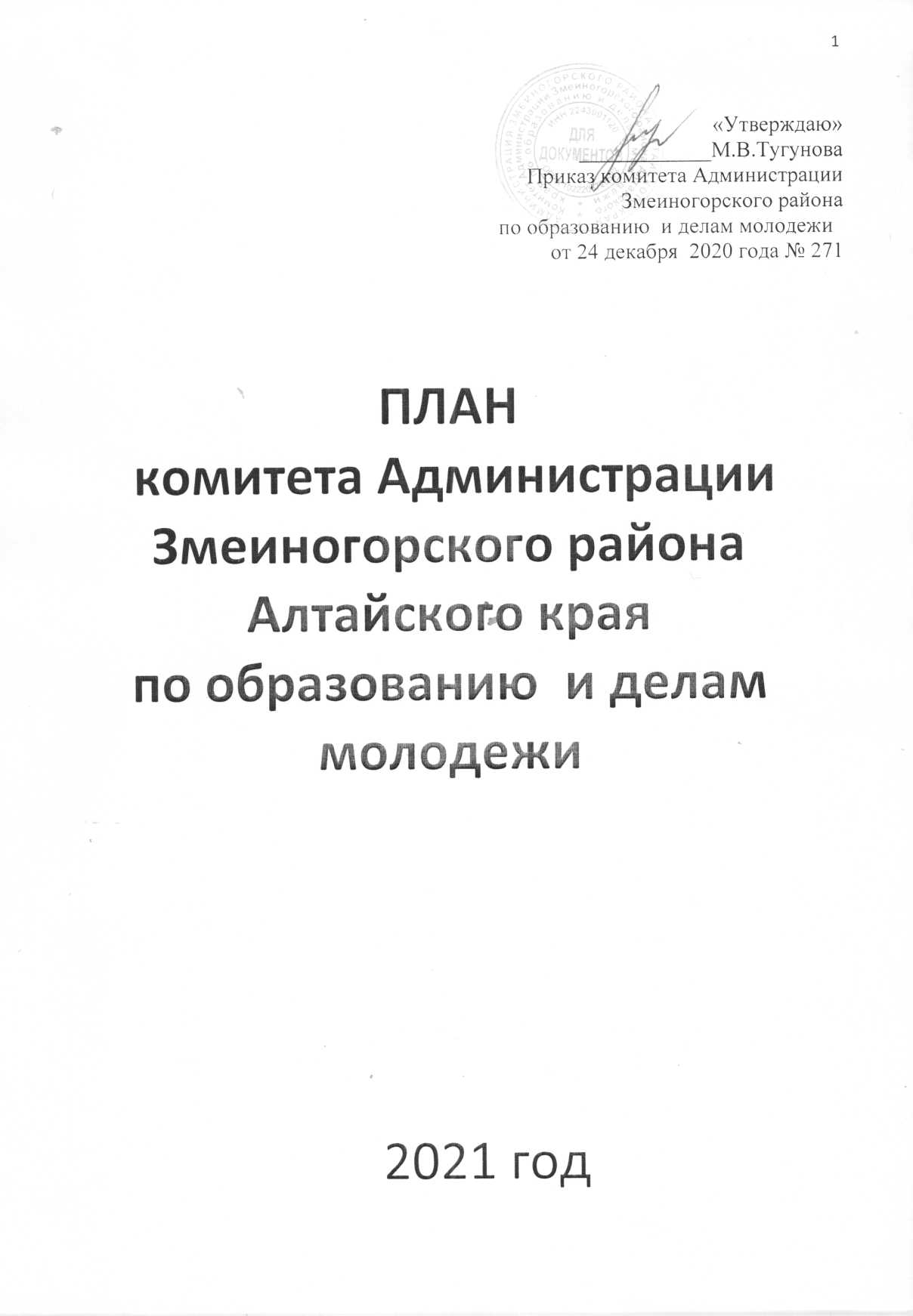 Содержание:Итоги развития системы образования в  Змеиногорском районе за 2020 год. с.4I.ЦИКЛОГРАММА  РАБОТЫ КОМИТЕТА. с.31II.СОВЕЩАНИЯ  РУКОВОДИТЕЛЕЙ  ОБРАЗОВАТЕЛЬНЫХ УЧРЕЖДЕНИЙ.с.46III. СОВЕЩАНИЯ РУКОВОДИТЕЛЕЙ ДОШКОЛЬНЫХ ОБРАЗОВАТЕЛЬНЫХ УЧРЕЖДЕНИЙ. с.48IV.   УЧРЕДИТЕЛЬНЫЙ КОНТРОЛЬ.с.511.План-график проведения контроля комитетом Администрации Змеиногорского района по образованию и делам молодежи  подведомственных учреждений на 2021 год.V.ВОПРОСЫ ПОСТОЯННОГО КОНТРОЛЯ. с.56 VI. МЕТОДИЧЕСКАЯ РАБОТА С ПЕДАГОГИЧЕСКИМИ И РУКОВОДЯЩИМИ КАДРАМИ. с.57           1. Семинары руководящих и педагогических работников  ОУ.          2. Семинары и конференции учителей-предметников.          3. Семинары   заместителей директоров по воспитательной работе и              старших вожатых.           4. Семинары для педагогов дополнительного образования.          5. Семинары для турорганизаторов          6.Семинары для  педагогических  работников  дошкольных          образовательных учреждений          7. Семинары для    руководителей ДОУ           8.Семинары УМЦ ОБДД.VII.МАССОВЫЕ МЕРОПРИЯТИЯ. с.601.Мероприятия для педагогов.2.Мероприятия для детей.3.Мероприятия для молодежи4.Участие в краевых конкурсах.VIII. РАБОТА С ОБЩЕСТВЕННОСТЬЮ.  с.68           1.Работа с родительской общественностью.          2.Работа с населением в рамках реализации целевых программ.IX. ЛИЦЕНЗИРОВАНИЕ   ОБРАЗОВАТЕЛЬНЫХ УЧРЕЖДЕНИЙ. с.69 1.График проведения лицензирования.X .ОРГАНИЗАЦИОННО-ПРАВОВАЯ РАБОТА. с.69 XI.ОБЕСПЕЧЕНИЕ БЕЗОПАСНЫХ УСЛОВИЙ ПРЕБЫВАНИЯ УЧАЩИХСЯ И ВОСПИТАННИКОВ В ОБРАЗОВАТЕЛЬНЫХ УЧРЕЖДЕНИЯХ. с.70 1.Организация деятельности по обеспечению безопасных   перевозок обучающихся. 2.Организация деятельности по пожарной безопасности.3.Организация деятельности по антитеррористической защищенности, противодействия экстремизму. 4.Организация деятельности по электроснабжению объектов образования.5. Организация деятельности по техническому состоянию объектов образования. XII. ПЛАН РАБОТЫ   C БИБЛИОТЕЧНЫМ ФОНДОМ. с.73XIII.КОМПЛЕКСНЫЙ  ПЛАН  МЕРОПРИЯТИЙ  ПО ПРИВЛЕЧЕНИЮ МОЛОДЫХ  СПЕЦИАЛИСТОВ  В  СИСТЕМУ ОБРАЗОВАНИЯ  ЗМЕИНОГОРСКОГО  РАЙОНА   И ЗАКРЕПЛЕНИЯ  В  НЕЙ.  с.74Итоги развития системы образования в  Змеиногорском районе за  2020 год.В 2019-2020 учебном году стратегические цели и задачи системы образования Змеиногорского района определялись в соответствии с федеральным и региональным законодательством. Основные направления развития системы образования Змеиногорского района в 2019-2020 учебном году были отражены в муниципальной программе «Развитие образования и молодежной политики в Змеиногорском районе» на 2015-2020 годы, главная цель которой - обеспечение условий для модернизации районной системы образования и удовлетворения потребностей граждан в доступном и качественном образовании. В указе Президента Российской Федерации В.В.Путина в мае 2018 года  обозначены новые стратегические ориентиры развития образования Российской Федерации на срок до 2024 года. Все обозначенные в указе президента цели нашли свое отражения в Национальном проекте «Образование». Поставлена главная цель обеспечения конкурентоспособности российского образования и вхождения Российской Федерации «в число 10 ведущих стран мира по качеству образования», обозначена задача формирования «эффективной системы выявления, поддержки и развития способностей и талантов». В национальном проекте «Образование» задачи сформулированы таким образом, что затрагивают все слои общества от возраста детей раннего дошкольного возраста до непрерывного образования взрослых работающих людей.На региональном уровне национальный проект «Образование» нашел свое отражение в программе Губернатора Алтайского края Виктора Петровича Томенко «Энергия развития». В ней сформулированы 7 региональных проектов, над реализацией которых системе образования Алтайского края и Змеиногорского района, в том числе, предстоит работать до 2024 года. Комитетом Администрации Змеиногорского района по образованию и делам молодежи, администрациями образовательных учреждений в 2019-2020 учебном году проведена определённая работа, позволяющая дать оценку степени достижения поставленных задач на статистическом и информационно-аналитическом материале, представленном в настоящем Публичном докладе.Дошкольное образованиеВ настоящее время в Змеиногорском районе действуют 13 детских садов, из них 2 юридические лица, 9 дошкольных учреждений расположены в сельской местности. Из общего числа сельских детских садов более 60 % являются малокомплектными.Ежегодно увеличивается количество детей, получающих услугу дошкольного образования. Сегодня 732 ребенка  охвачены этой услугой в детских садах и группах кратковременного пребывания детей. Процент охвата услугами дошкольного образования в возрасте от 3 до 7 лет – 100% (2011 г. – 60,2%, 2012 г. 79%, 2013 г. – 89%, 2020 г. – 94,4%).Активно внедряются в практику работы образовательных учреждений разных типов группы для детей дошкольного возраста. В детском саду «Улыбка»  работает консультационный центр для родителей по оказанию методической, психолого-педагогической помощи, воспитывающих детей раннего дошкольного возраста, в том числе и для детей с ограниченными возможностями здоровья. Остается немаловажной задачей на сегодня - обеспечение доступности дошкольного образования для детей раннего дошкольного возраста. Особенно популярен данный вид услуг среди родителей, имеющих детей в возрасте до 3 лет. Работа по обеспечению доступности дошкольного образования продолжается.В Змеиногорском районе  для всех жителей с марта 2014 года доступна подача заявления на зачисление ребенка в детский сад в электронной форме. Для этого в регионе создана Единая информационная система «Е-услуги. Образование». Она содержит данные обо всех дошкольных образовательных учреждениях края, наполняемости групп, наличии вакантных мест. Все дошкольные учреждения  Змеиногорского района реализуют ФГОС ДО. 100% детских садов оснащены достаточным базовым уровнем необходимого оборудования для реализации ФГОС ДО. Продолжается оснащение методическими и образовательными ресурсами в соответствии с основной образовательной программой.Ежегодно проходят смотры-конкурсы зимних и летних участков детских садов. В 2020 году в  муниципальном онлайн конкурсе «Зимний дворик -2020» и «Лучший участок детского сада в летний период времени» - абсолютным победителем признан  Карамышевский  детский сад «Медвежонок» и МБДОУ «Змеиногорский детский сад «Радуга», 2-е место заняли Детский сад комбинированного вида «Улыбка», МБОУ «ЗСОШ№3» и МБДОУ Барановский детский сад «Солнышко», 3-е место разделил структурное подразделение Саввушинский детский сад «Пчелка» и структурное подразделение Октябрьский детский сад «Ромашка». В целях выявления и поддержки детей, обладающих высоким уровнем интеллектуально-творческих способностей, предпосылками к одаренности, исследовательского поведения, проходит муниципальный этап краевого конкурса «Юный исследователь» среди воспитанников дошкольных учреждений. Маленькие исследователи совместно с педагогами, которые стали руководителями их проектов, представляют проекты разной направленности: «Техника», «Живая и неживая природа», «Человекознание», «Естествознание» и другие. Победителем муниципального этапа и лауреатом  краевого конкурса признана выпускница  детского сада «Радуга» -Данилова Надя.В январе 2020 года в краевом смотре-конкурсе образовательных организаций по экологическому образованию учащихся и воспитанию детей дошкольного возраста в номинации «Муниципальные дошкольные образовательные организации» победил МБДОУ Барановский детский сад «Солнышко», заведующий Евтюшина Н.В. В этом же конкурсе  Карамышевский детский сад «Медвежонок» признан  лауреатом конкурса, заместитель заведующего Шишкина С.А.	 Карамышевский детский сад «Медвежонок», филиал МБДОУ Барановский детский сад «Солнышко»  стал победителем  Всероссийского  смотра – конкурса образовательных организаций «Достижения образования»-2020 на основе многокомпонентного  анализа руководитель Шишкина С.А.В 2018-2020 гг в дошкольных учреждениях Змеиногорского района реализуются значимые краевые проекты:- по формированию навыков жизнестойкости воспитанников дошкольных образовательных организаций; - по правовому просвещению участников образовательного процесса в дошкольной образовательной организации в условиях реализации ФГОС ДО;- по становлению основ духовно-нравственного воспитания в дошкольной образовательной организации в условиях реализации ФГОС ДО.Кадровый потенциал.Система общего образования насчитывает 210 педагогических и 14 руководящих работников (9-директоров, 5-заместителей директора), из них 183 человека (87,1%), аттестованы на квалификационные категории:высшая КК – 81 педагог (38,6%);первая КК – 102 педагога (48,5%).В текущем году число аттестованных педагогов системы общего образования выросло на 8,1 %.В дошкольном образовании 75 педагогов и 2 руководящих работника. Из педагогических работников, аттестовано на квалификационные категории 66 человек (88 %), из них на высшую квалификационную категорию (КК) – 14 педагогов (18,7%), на первую – 52 педагога (69%). В текущем году число аттестованных педагогов системы дошкольного образования увеличилось на 10,8%, в сравнении с прошлым годом, 5 педагогов не имеющих категории, аттестованы на первую квалификационную категорию.В системе дополнительного образования 15 педагогов, 2 руководящих работника. Аттестовано 15 педагогов (100%), из них на высшую КК - 6 педагогов (40%), на первую – 9(60%). В текущем году процент аттестованных педагогов системы дополнительного образования  вырос на 6,3%.Все руководящие работники муниципальной системы образования аттестованы  и  соответствуют  занимаемой должности.Руководителям ОО и руководителям муниципальных учебно-методических объединений следует обеспечить проведение оценки профессиональной деятельности аттестуемых педагогических работников в полном соответствии с требованиями П.П. 36, 37 Порядка аттестации педагогических работников.Повышение квалификации руководящих и педагогических работников на муниципальном уровне традиционно организуется с помощью работы муниципальных методических объединений (их в районе 19), проблемных семинаров учителей-предметников, семинаров руководителей ОУ, участия в творческих профессиональных конкурсах. Приоритетным направлением методической работы в районе является совершенствование уровня экспертной деятельности педагогов. Руководители и члены ММО активно участвуют в аттестационных мероприятиях по оценке профессиональной деятельности, оказывают помощь в освоении современных технологий обучения, в инновационной деятельности. В 2019-20 гг.  97 педагогов ОО, в том числе педагоги дополнительного образования воспользовались бесплатными программами повышения квалификации. По программе «Точки роста» в 2020 году обучились 9 педагогов.В течение года прошли 9 семинаров, круглых столов по дополнительному образованию и воспитательной работе:  из них 1 семинара «Эврика» на базах МБОУ Саввушинская  СОШ и МБУДО «ДТДиМ», 5 семинаров для старших вожатых, заместителей директоров по ВР, педагогов ДО, 1 семинара УМЦ ОБДД и 2 семинара для тур. организаторов. Общий охват участников семинаров 200 человекОдной из важнейших задач была и остается задача привлечения молодых специалистов в систему образования района. В прошлом учебном  году в район прибыло и закрепилось в районе два молодых учителя. Однако потребность в кадрах в районе растет.В новом учебном году в образовательные организации Змеиногорского района трудоустроены три молодых специалиста: - Бузунова Наталья Вячеславовна – учитель начальных классов,  Никольская СОШ, филиал МБОУ Таловской СОШ- Брунер Екатерина Фёдоровна – учитель начальных классов, Таловской школы. Обе выпускницы Рубцовского педагогического колледжа Алтайский край.- Федина Анна Николаевна – учитель иностранного языка, в МБОУ «Саввушинская средняя общеобразовательная школа имени Героя Советского Союза К.Н.Чекаева»  Змеиногорского района в рамках краевой программы «Земский учитель».С целью обеспечения профессионального роста педагога, поддержки творческого потенциала и развития мастерства, совершенствования навыков в овладении средствами ИКТ, распространения передового педагогического опыта на муниципальном уровне проводятся творческие педагогические конкурсы.В 2019/20 году прошел очередной конкурс «Учитель года Алтая – 2020», победителем муниципального этапа конкурса стала Чекмарева Олеся Викторовна, учитель физиченачальных классов МБОУ «Змеиногорская СОШ № 1», победителем в номинации «Педагогический дебют - 2020», стала Юст Ирина Александровна, учитель иностранного языка МБОУ «Змеиногорская СОШ с УИОП».Чекмарева Олеся Викторовна, стала участником заочного этапа Краевого конкурса. В феврале-марте 2020 проведен муниципальный этап краевого конкурса «На получение денежных поощрений, премий Губернатора Алтайского края лучшими педагогическими работниками, руководителями организаций, осуществляющих образовательную деятельность. Победителем муниципального этапа стала Некрасова Наталья Сергеевна, учитель истории и обществознания МБОУ «Змеиногорская СОШ № 1», материалы участника направлены для участия в региональном этапе конкурса.Ежегодно в целях поддержки инновационного движения педагогических работников дошкольных образовательных учреждений в Алтайском крае, распространения педагогического опыта, внедрения новых педагогических технологий в систему образования, поддержки талантливых, творчески работающих педагогов в крае проводится конкурс «Воспитатель года Алтая», победителем муниципального этапа конкурса «Воспитатель года Алтая-2020 стала Иванова Галина Юрьевна, музыкальный руководитель Карамышевского детского сада «Медвежонок», а 2 и 3 места поделили коллеги  Зимина Ольга, воспитатель детского сада комбинированного вида «Улыбка» и Котикова  Ольга Александровна, воспитатель детского сада МБДОУ  «Змеиногорский детский сад «Радуга».Педагоги дошкольного образования плодотворно ведут методическую работу, активно делятся наработанным опытом.  В дошкольных образовательных организациях прошло 9 методических семинаров для педагогических и руководящих работников, три из них имели статус окружных для Рубцовского образовательного округа Образование детей-инвалидов и детей с ограниченными возможностями здоровьяВ Змеиногорском районе к категории детей-инвалидов и детей с ограниченными возможностями здоровья относятся  63 детей, их них 10  детей-инвалидов дошкольного возраста, 43   человек обучаются в общеобразовательных школах района,   10  ребят находятся на семейном образовании.Количество  детей с особыми образовательными потребностями  с каждым годом  увеличивается.   Работа   с данной категорией детей  осуществляется по следующим направлениям: инклюзия,  организация надомного обучения,  семейное образование детей-инвалидов,   организация дистанционного обучения детей-инвалидов, обеспечение выплаты компенсации родителям (законным представителям) затрат на воспитание и обучение детей-инвалидов на дому самостоятельно, ведение психолого-педагогического сопровождения  семей с детьми-инвалидами. Поскольку  выбор образовательной организации, в которой будет получать образование ребенок с ОВЗ, остается за родителями    практически в каждой  школе района   есть инклюзивные классы.           Из таблицы видно: в  восьми школах района  (из 9-ти)  есть  классы   с «особенными»  детьми  (42 чел).  Видно, что школы  (педагоги и администрация)   ведут  планомерную работу  по выявлению детей с особыми образовательными  потребностями, по  определению  для них  приемлемого образовательного маршрута.  Уже с 1 класса  начинается выявление детей, испытывающих трудности в освоении  образовательной программы. Ведется работа с родителями.  В результате    к  окончанию 2 класса  обучающиеся  получают заключение школьного психолого-педагогического консилиума,  приходят    на  обследование  в психолого-медико-педагогическую комиссию.     К сожалению,  в некоторых школах  ситуация   с «особенным»  ребенком складывается иначе.    	 Проблемы    организации  образования детей-инвалидов и детей с ограниченными возможностями здоровья           Согласно   части 3 статьи  79  Закона  от  29 декабря 2012 года  № 273-ФЗ,     на школы ложится дополнительная  ответственность   по созданию   специальных  условий  для детей  с ОВЗ и инвалидностью.   Это  специальные образовательные программы и методы обучения и воспитания; специальные учебники, учебные пособия и дидактические материалы;  специальные технические средства обучения; услуги ассистента;  групповые и  индивидуальные коррекционные занятия; доступная среда и т.д.  Не трудно понять, что выполнить эти требования   нашим школам проблематично. А  для некоторых школ и вовсе  нереально.                 Кроме материальных трудностей   существует и большая проблема  кадрового обеспечения.    Обучение и воспитание детей с ОВЗ  и инвалидностью   обеспечивают учителя и  специалисты сопровождения. В зависимости   от назологии  ребенка с  ОВЗ    кроме педагогов-предметников,   школа должна обеспечить наличие  педагога-психолога, олигофренопедагога, логопеда,  социального педагога,  медицинского работника,  тьютора или ассистента.    Педагоги образовательной организации, в том числе реализующие программу  коррекционной работы, должны иметь высшее профессиональное образование    и  обязательное    прохождение  профессиональной переподготовки  по  направлениям  дефектологического образования.  Реально на  сегодняшний день только в двух школах  района есть в штате   педагоги-психологи и логопед.   О других узких специалистах   по сопровождению  детей с ОВЗ  школам приходится только мечтать.   Во- первых, их просто нет, во-вторых, их работу нужно оплачивать. Чем?           У этой проблемы   есть еще одна сторона.    В  ходе подготовки  к внедрению ФГОС ОВЗ     практически все учителя начальных классов  прошли специальные курсы, позволяющие им работать с  особенными детьми. Но дети, пошедшие в школу   в  2016 году  в 2021   перейдут  на следующий уровень  образования- основную школу.   И по закону все   учителя, которые  будут   работать с такими детьми,  начиная от учителя математики и заканчивая учителем музыки  или рисования, должны  иметь профессиональную переподготовку  по  направлениям специального образования. Одако получить такую переподготовку в краевых учреждениях практически невозможно.    Общее образованиеВ 2019/2020 учебном году в  9   общеобразовательных   организациях   района   обучались 2372  учащихся.     Процент  качества  знаний составил 54,20. Это  на  5%  выше,  чем в прошлом году.  Следует заметить, что такой рост  качества знаний обеспечили результаты  4 четверти. Это, как вы помните, «удаленка»    и  изменение  критериев оценивания  работы учащихся.  Качество знаний по каждой образовательной организации         В среднем в школах  процент  качества  вырос на 4-5 %.   Есть образовательные организации, в которых  качество знаний  не претерпело кардинальных  изменений. Это говорит об объективности  оценивания обучающихся даже в таких экстремальных  условиях как «удаленка».   Настораживают  школы, в которых    показатель качества знаний  увеличился  на 8%! 	Показатель  качества знаний,   полученным  в ходе государственной  итоговой аттестации   составил  54,73.  Это дает основание считать, что образовательные   организации   объективно   оценивали   уровень знаний учеников. Настораживают школы,  в которых  уровень качества знаний растет (МБОУ  «Змеиногорская СОШ №3», МБОУ Октябрьская СОШ).  Однако результаты    государственной итоговой аттестации говорят о том, что  качество знаний  в этих  школах по отдельным предметам   равно нулю.   Напрашивается вывод:  педагоги  данных   школ   необъективно (завышают)  оценивают  уровень знаний учащихся. Количество не усвоивших программу на конец 2019/2020  учебного года –  20  человек.   В прошлом году их было 38. Из них:    - 13   учащихся начальной школы.   Их них 11 обучающихся   прошли обследование ТПМПК, получили  рекомендации со сменой образовательной программы. - 7   обучающихся    основной школы   (5  человек   прошли обследование  ПМПК,  получили  рекомендации со сменой образовательной программы;  остальные  готовятся   ликвидировать академическую задолженность   в сентябре 2020г.) - 2 обучающихся  9 класса не  допущены к  государственной итоговой аттестации  по программам основного общего образования (академическая задолженность по  нескольким предметам). 	Основную школу в 2020  году окончили   203 обучающихся.    200  ребят   были   допущены   к государственной итоговой аттестации по образовательным программам основного общего образования. Согласно приказу Министерства просвещения  РФ  и Федеральной службы в сфере образования  и науки  от 11.06.2020 № 293/650  государственная итоговая аттестация 9-классников  проводилась в форме промежуточной  аттестации, результаты которой признаны  результатами ГИА-9  и   явились основанием   для выдачи аттестатов. Таким  образом,   получили аттестаты   200 ребят.Два   выпускника  не были   допущены  к прохождению ГИА  (академическая задолженность).  Один  выпускник   освоил  адаптированную   программу  для детей с ОВЗ и получил  свидетельство  об основном  общем образовании.  Из  200   обучающихся, успешно прошедших  ГИА-9    12  человек   (6,0 %) получили аттестат с отличием (в 2019 году доля получивших аттестат с отличием  составляла  3,9 %  - 7 чел).  2013-2014 уч. год- 10 %2014-2015 уч.год  - 9% 2015-2016 уч.год – 7%2016-2017 уч. год – 8,3 % 2017-2018 уч.год  -  6,6 %2018-2019 уч.год  -  3,9%2019-2020 уч.год - 6%Среднюю школу окончили   113   человек.  Допущено   к государственной итоговой аттестации   -  113.  Согласно приказу Министерства просвещения  РФ  и Федеральной службы в сфере образования  и науки  от 11.06.2020 № 294/651 государственная итоговая аттестация11-классников  проводилась в форме промежуточной  аттестации, результаты которой признаны  результатами ГИА-11  и   явились основанием   для выдачи аттестатов. Таким  образом, аттестат о среднем общем образовании   получили    все 113 выпускников. Медалью «За особые успехи в учении»  были награждены 14 выпускников,  проявивших способности и трудолюбие в учении.Ситуация с количеством медалистов  за  последние  3 года  обращает на себя внимание. До 2018 года включительно  аттестат особого образца  и медаль «За особые успехи в учении»  можно было получить,   имея    «5»   по всем предметам.  Количество    медалистов  доходило до 25 человек.   В 2019 году  количество медалистов    сократилось  больше, чем в половину.  Объясняется это тем, что    для получения аттестата  особого образца и медали «За особые успехи в учении»   необходимо не  только иметь   «5»   по всем предметам, но  и   пройти  государственную итоговую аттестацию по математике и русскому языку   не ниже, чем  70 баллов.  Из заявленных школами   отличников  (21 человек)   только 7 выпускников подтвердили   право  на аттестат особого образца и медаль В 2019-2020 уч.году    по отчетам   школ в январе  2020 года  медалистов планировалось  8 человек. В  начале мая 2020г. их стало 10 человек.  А к 30 мая, когда стало ясно, что для получения аттестата не  нужно сдавать ЕГЭ,    медалистов уже 14. Поэтому напрашивается один вывод   объективностью  оценивания в некоторых аттестатах  не соответствует фактическим знаниям.  Государственная итоговая аттестация.      	Государственная итоговая  аттестация, как основание для получения аттестата, в  2020 году   была отменена.   Но ЕГЭ  сдавали.  Сдавали те, кто планировал поступить в ВУЗы.     Из  113 выпускников   подтвердили    участие в ЕГЭ  88 человек.  Но позже, когда обучающиеся получили на  руки аттестаты, желающих сдавать ЕГЭ  стало еще меньше.     Единый государственный экзамен проводился  по 14 предметам.  Обязательных  предметов для выпускников при прохождении государственной итоговой аттестации  не было. Не было в списке предметов и базовой математики. Ребята  аттестовались по тем  предметам,  которые необходимы для поступления  в высшее учебное заведение. В ЕГЭ участвовали выпускники 7-ми школ.  Анализ результатов экзаменов в форме ЕГЭ  показал:- средний балл выпускников района   по 10 предметам     ниже  средних показателей по  Алтайскому  краю;   И только  по двум   (но каким!!!)  предметам  средний балл выше краевых.  Это химия  (АК-54,92   МОУО-55,33)  и английский язык  (АК-73,68   МОУО-87,00)Несмотря  на низкий  средний  по муниципалитету бал, есть школы,  в которых  средний балл   по предметам выше средних краевых показателей.  Причем в некоторых школах количество предметов с высоким средним баллом  увеличилось. Это: МБОУ Барановская СОШ: сдавали 8 предметов. По 6-ти предметам  средний балл выше краевого. (в прошлом году из 9 выбранных  по 3-м предметам);МБОУ  «Карамышевская  СОШ»: сдавали 4 предмета. По всем  4-м  предметам  результат выше краевого.  (в прошлом году из 7 выбранных по 1-му предмету);МБОУ «Змеиногорская СОШ  с УИОП»: сдавали 9 предметов.  По 7-ми предметам высокий результат.  (в прошлом году из 10  выбранных только по 1-му предмету) ;МБОУ  Таловская СОШ: сдавали 6 предметов. По 3-м из них высокий средний балл. ( в прошлом году такого не было вообще).В остальных школах  количество предметов с высоким средним баллом либо уменьшилось (МБОУ «Змеиногорская СОШ № 1»), либо таких предметов совсем нет (МБОУ «Змеиногорская СОШ № 3».Результаты ЕГЭ     в  2020  году  в разрезе школРезультаты ЕГЭ     в  2020  году  в сравнении 2019 годом Средний балл  по муниципалитету  по всем предметам,  кроме профильной математики,  в этом году значительно вырос.  Причиной тому стало то, что количество  участников уменьшилось и остались те, кто,  объективно   оценив свои возможности,   осознанно выбирали  предметы    и серьезно готовились  к экзаменам.Но даже в такой ситуации, к сожалению, нашлись участники, не  преодолевшие минимум. То есть, не   сдавшие  экзамен.  Больше всего таких  по профильной математике  (7 человек)  и по обществознанию.  Видимо  обучающего не объективно оценивали  по предмету и  он считал, что экзамен ему по плечу.  Хотя были и такие участники, которые  шли на экзамен под лозунгом «А вдруг  повезет».- 100 баллов в этом году  набрала   выпускница     МБОУ «Змеиногорская СОШ с УИОП» по русскому языку.          Набрали наибольшее количество баллов по  предметам  выпускники-медалисты:- Будаев Владимир  (« Змеиногорская   СОШ  №1»)    –  333  балла:  по русскому яз. - 85 баллов (Кашкарова Татьяна Сергеевна),  по профильной  математике –   78 баллов (Егорова Татьяна Михайловна),  по обществознанию  -  81  балла (Некрасова  Наталья Сергеевна), по английскому – 82 балла (Капелист Нина Юрьевна);-Жилякова Софья    («Змеиногорская  СОШ с УИОП»)  -   315  баллов:  по русскому яз. - 80 баллов  (Ельцова Елена Владимировна),  по  математике  профильной –   80 баллов (Шадрина Людмила Владимировна),   по биологии  - 68 баллов ,  по химии  - 87  баллов  (Козырева Виктория Александровна);- Пузиков Артем       (Барановская  СОШ)   -    295  баллов:   по русскому яз.  -  96   баллов  (Чуева Светлана Петровна), по  математике профильного уровня  - 74 баллов (Рудик Елена Вадимовна),    по  биологии    -  70  баллов ,  по   химии  - 55  баллов  (Ветлугина Любовь Ивановна);         	Еще  5   медалистов, если ориентироваться на требования прошлого года,  подтвердили  «5» по русскому языку и математике получив  по 70 баллов и выше, добавили высокие баллы по другим предметам и набрали   от 230 до 250 баллов. Доказали, что красный аттестат  и медаль  получили не зря.  Это:- Скакун Диана (МБОУ «Карамышевская СОШ»- Бунькова Ангелина (МБОУ «Змеиногорская  СОШ с УИОП»)- Ваганова  Елизавета (МБОУ «Змеиногорская  СОШ с УИОП»)- Косачева Екатерина (МБОУ «Змеиногорская  СОШ с УИОП»- Кренев Валентин  (МБОУ «Змеиногорская  СОШ  №1»)       	Остальные 6 медалистов  не подтвердили  «5»   по русскому или математике.  У некоторых из них  по 45 баллов по этим предметам.       	Еще  хотелось  бы отметить   выпускников, не  медалистов, но набравших  более  240  баллов.  Это больше,  чем  у  некоторых  медалистов.  Это  Бугаков  Владимир (МБОУ «Карамышевская СОШ»)  и  Якушко Семен («МБОУ «Змеиногорская СОШ №3»). Для сравнения: в прошлом году   наибольшее количество баллов  -  323.Анализ итогов  проведения  ГИА – 11  в 2020 году  говорит о том,  что в некоторых школах:- имеет место  необъективное оценивание  обучающихся ;- не в полной мере реализуется программа профориентационной работы  среди обучающихся 8-11 классов;- не совсем правильно построена индивидуальная работа с детьми, успевающими на  отметку «удовлетворительно» и их родителями  в плане  объективного оценивания своих  желаний и возможностей.- Остается  проблема психологической  подготовки  выпускников к ЕГЭ.- Необоснованный    выбор выпускниками   предметов  для прохождения аттестации;  Внеучебные достижения обучающихся              Базовым элементом системы выявления одаренных детей, охватывающим все общеобразовательные учреждения Змеиногорского района, является Всероссийская олимпиада школьников. В 2019/2020  учебном году в школьном этапе   олимпиады приняли участие  2604   обучающихся (некоторые учащиеся принимали участие  в олимпиадах по нескольким предметам).   Из них 651 человек  стали призерами и победителями школьного этапа олимпиады.                  Традиционно на муниципальный этап были  приглашены   победители   и призеры  школьного этапа олимпиады 2019-2020учебного года и  победители муниципального этапа 2018-2019 учебного года.  Многие  школьники пробовали свои силы  в олимпиадах по нескольким предметам на всех этапах олимпиады. Всего  приняли участие 681 учащийся.  Из  них  146 победителей и призеров.           По  итогам  муниципального этапа олимпиады  5    учащихся  получили вызов  для участия в региональном этапе олимпиады: К большому сожалению   на региональный этап  наши дети не попали из-за  сложных погодных условий  в январе 2020 года.            	Включение  одаренных детей в исследовательскую проектную деятельность осуществляется, в первую очередь,  в рамках программы «Будущее Алтая», основным мероприятием которой  является открытая  краевая научно-практическая конференция для одаренных школьников и молодежи «Будущее Алтая». В муниципальном этапе этой конференции приняли участие    20   обучающихся     района из 5  школ со своими исследовательскими работами.   Были представлены работы по 10  направлениям.   При этом, из года в год  в конференции принимают участие   одни и те же  школы            	 Для участия в краевом этапе   конференции  «Будущее Алтая»     организатор конференции   вопреки правилам и пожеланиям   муниципального  жюри   отправила  на  рецензирование    работы    ВСЕХ   участников  конференции, а не только рекомендованные  жюри.    На  этапе рецензирования   4 работы  не были допущены  для участия в краевом этапе  конференции (слабые работы).  А по протоколам  муниципального жюри  одна из этих работ –победитель в своей номинации, одна  по количеству баллов  заняла 2 место,  одна-4 место.  При этом  работы, получившие  награды  на  краевом этапе    муниципальное  жюри      не оценило  (минимальное количество баллов).  А работы  победителей и призеров на муниципальном этапе,  в крае  не отмечены никак! Организаторы  краевого этапа  конкурса  отметили  высокий  научный и профессиональный  уровень  работ    многих наших ребят.  По итогам  краевой конференции награждены:- Будаев Владимир  (МБОУ «Змеиногорская СОШ  № 1»)    - Диплом III  степени  в  номинации  «Краеведение»  Научный руководитель : Некрасова Наталья Сергеевна;- Сухотерин Кирилл (МБОУ «Барановская СОШ) – Диплом II степени  в номинации  «Краеведение. Юниор»  Научный руководитель :  Чуева Светлана Петровна;- Михнева Ксения  (МБОУ «Саввушинская СОШ» - Диплом II степени  в номинации  «Экономика. Юниор»Научный руководитель: Маслова Нина Георгиевна;- Шокорова Валерия (МБОУ «Змеиногорская СОШ  № 3»)  - Похвальный лист  в номинации «Математика»Научный руководитель6 Демидова Надежда Алексеевна;- Дмитриев Артем (МБОУ «Змеиногорская СОШ  № 3»)   - Похвальный лист в номинации «Социология. Юниор»Научный руководитель: Дмитриева Наталья Александровна. 	 Кроме этого, Будаев Владимир  принял участие в  XXVII  региональной историко-краеведческой  конференции учащихся Алтайского края  и  получил Диплом III  степени в  секции    «История Алтайского края с начала XX века  до настоящего времени» 	Награждены почетными грамотами  педагоги-кураторы:- Демидова Надежда Алексеевна- Маслова Нина Георгиевна- Некрасова Наталья Сергеевна- Чуева Светлана Петровна.Кроме этого, награждается МБОУ «Змеиногорская СОШ №3»  (директор Приходько Л.М.) как общеобразовательная  организация, учащиеся которой являются постоянными участниками краевого этапа конференции «Будущее Алтая»   	Наряду с этим учащиеся школ Змеиногорского района по собственной инициативе принимают участие в  других  олимпиадах, интеллектуальных конкурсах различного уровня.  Летом 2020 года   стартовал конкурс   всероссийский «Большая перемена».   Гарина Полина, обучающаяся  10 класса  МБОУ «Змеиногорская СОШ с УИОП»  успешно прошла  все этапы  конкурса и вышла в полуфинал. Сейчас Ангелина готовиться   к очному  этапу конкурса, который состоится в Иркутске. Оснащенность современным оборудованием и использование современных информационных технологийПрименение современных информационных технологий в образовательном процессе невозможно без достаточного количества средств информатизации - компьютерной техники, проекторов, интерактивных досок, доступа к сети Интернет, повышение квалификации образования.На сегодняшний день один из основных показателей материально-технической базы информатизации образования – количество учащихся на один компьютер. В Змеиногорском районе этот показатель составляет 8,5. Школы нашего района имеют в своём распоряжении более 38 интерактивных досок, более 163 мультимедийных проекторов.В пункте проведения ЕГЭ продолжает использоваться новая технология - печать полного комплекта экзаменационных материалов в аудиториях и сканирование экзаменационных материалов (далее ЭМ) в штабе пункта проведения экзамена и направление ЭМ в региональный центр обработки информации для дальнейшей обработки. Для этого в ППЭ поставлено современное оборудование и программное обеспечение: 10 скоростных принтеров, 3 высокоскоростных сканера, 11 ноутбуков, программа Dr.Web с зашифровкой. Пункт проведения ОГЭ оснащен современной системой видеонаблюдения.Общее количество входов в систему АИС «Сетевой Город. Образование» за прошедший учебный год составляет более 219 тысяч 297 раз.  Из данного количества родители посетили систему 478 раз, ученики - 1339 раз.В прошлом году 11 учителей наших школ прошли обучение по теме цифровизация образования.На данный момент по федеральной программе "Цифровизация образования" подключены 3 школы к высокоскоростному интернету.На сегодняшний день успешно оказываются государственные услуги в электронном виде. Родители подают заявления на зачисление детей в детский сад или школу через портал государственных услуг Российской Федерации, а школы и комитет по образованию получают эти обращения через систему «Е-услуги. Образование» и обрабатывают их. Доля общеобразовательных учреждений, обеспечивающих ведение электронного журнала и дневника в автоматизированной информационной системе «Сетевой край. Образование» в 2020 году составила 99%.В течение учебного года постоянно оказывалась помощь по работе с сайтами для специалистов общеобразовательных учреждений. И мы можем с уверенностью сказать, что на сегодняшний день все образовательные учреждения владеют методикой работы с сайтом. В настоящий момент мы можем с гордостью сказать, что все сайты образовательных организаций приведены в 100% соответствие законодательству.В тоже время в сфере информатизации имеются задачи требующие решения: это повышение квалификации педагогов школ и дошкольных учреждений в области информатизации, повышение эффективности использования имеющегося оборудования. Методическая поддержка информатизации реализуется через проведение конкурсов и научно-практических конференций, разработку учебно-методических и инструктивных пособий, рекомендаций, создание Интернет-ресурсов. На сегодняшний день фонд образовательных электронных ресурсов в районе составляет более 1000 единиц. Медиатеки половины школ Змеиногорского района также оснащены компьютерной техникой, включая персональные компьютеры, многофункциональные устройства «принтер-сканер-копир» и медиапроекторы. Дополнительное образование детей и подростков Вопросы воспитания, профилактики, формирования здорового и безопасного  образа жизни, успешной социализации остаются для нас приоритетными направлениями работы и в этом году. Необходимо продолжить работу по модернизации системы дополнительного образования.    Нашими основными задачами в этой сфере в новом учебном году являются    внедрение нормативно-подушевого финансирования, развитие государственно-частного партнерства, форм сетевой реализации дополнительных общеобразовательных программ. Важно обеспечить практическую направленность работы системы дополнительного  образования – основного ресурса профориентации, используя инновационные проекты и программы. Все необходимые ресурсы у нас имеются.В 2019 -2020 уч.году объединения Дворца  посещало 1022 человека (43,1 % от общего количества обучающихся школ Змеиногорского района). Произошло увеличение количества объединений дополнительного образования во Дворце творчества  и школах.Общее количество детских объединений и учебных группВ учреждении реализуются дополнительные общеобразовательные (общеразвивающие) программы по 5 направленностям:- социально-педагогическая;- физкультурно-спортивная;- техническая;- художественная;- туристско-краеведческая.В учреждении реализуется 45 образовательные  программы:Сроки реализации дополнительных образовательных программПедагоги и обучающиеся  приняли активное участие в краевых конкурсах:«Рождественская звезда» (конкурс декоративно-прикладного творчества);«Вдохновение» (конкурс литературных работ);«Сибириада» (конкурс декоративно прикладного и изобразительного искусства);«Ростки талантов» (для детей с ограниченными возможностями здоровья);Конкурс-фестиваль патриотической песни «Пою мое Отечество»; Конкурс детско-юношеского тематического творчества «Пожарная ярмарка -2019»;Конкурс юных чтецов «Живая классика»;«Лидер -21 века»;Конкурс «Безопасная вода -2019»;Дворец творчества является организатором окружных мероприятий и конкурсов: «Ростки талантов», «Рождественская звезда», «Туристический слет педагогических работников Рубцовского образовательного округа», семинаров в рамках УМЦ ОБДД и т.д. МБУДО «ДТДиМ» - осуществляет свою деятельность круглогодично, является организатором содержательного досуга детей в каникулярное время, выходные и праздничные дни.Участие в мероприятиях и акциях:Международные – 2 (охват участников – 38,  из них детей – 34).Всероссийские – 5 (охват участников – 2091,  из них детей – 2059).Краевые – 8 (охват участников – 177,  из них детей – 68).Окружные - 1(охват участников – 7,  из них детей – 5).Районные – 14 (охват участников – 370,  из них детей – 127).Городские – 3  (охват участников – 26,  из них детей – 24). Сельские – 6 (охват участников – 76,  из них детей – 58).Участие в краевых семинарах – 5г. Барнаул. Другова Л.П. «Новые форматы дополнительного образования» Детский технопарк «Кванториум. 22»г. Барнаул  Глазачева М.Б. конференция « Инновационное развитие системы дополнительного образования Алтайского края в рамках проекта «Успех каждого ребенка» и персонифицированного финансирования дополнительного образования детей»г.Барнаул Раченкова Е.А. Семинар-тренинг «Живая сказка», проводили Представительство Международного Союза Комплексных  Сказкотерапевтов. 3.11.2019с.Курья. Аверцева С.С. Крохалев С.А. «Организация работы Юнармии»Количество организованных мероприятий за 2019-2020 учебный год.Количество грамот и победителей за 2019-2020 учебный год.Количество грамот и победителей за 2019-2020 учебный год.Лауреаты  Краевого уровня – 1ч.Гран-при в районном конкурсе – 1 ч.-В течение года прошли 9 семинаров, круглых столов :  из них 2 семинара «Эврика» на базах МБОУ Октябрьская  СОШ и МБОУ «Карамышевская СОШ», 2 семинара для старших вожатых, заместителей директоров по ВР, педагогов ДО, 2 семинара УМЦ ОБДД и 3 семинара для тур. организаторов. Общий охват участников семинаров 200 человек.  За учебный год  было подготовлено и проведено 96 мероприятий согласно утвержденному плану, в том числе 55 районных, 3 мероприятий межрайонного уровня,  разной направленности, не считая  внеплановых, в которых приняли участие 6488 человек, их них 5190 детей. Кроме того были проведены 7 экскурсий (охват участников 717 человек, их них 142 детей) и 5 походов (охват 51 человек, их них 45 детей). Также обучающиеся и педагоги МУБДО «ДТДиМ» приняли участие в 8 международных, 5 федеральных, 8 краевых, 3 окружных и 9 муниципальных мероприятиях, охвативших 861 человек, из них  294 детей).Большую роль в создании условий  для самоутверждения учащегося,  адаптации его в социальной среде играет детская организация. В Змеиногорском районе функционирует объединенная   детская организация «Единство», которая включает в себя 13 первичных детских организаций. Общее количество членов СДПО – 2020г. - 2099  (2019г.-1877) детей, учащихся 2-11 кл. Ведущая тема работы детской организации этого учебного года: «Формирование единого воспитательного пространства, обеспечивающего взаимодействие участников первичных организаций РДШ при реализации плана мероприятий».Ребята и руководители СДПО «Единство» Змеиногорского района приняли участие в краевых мероприятиях:  Декоративное творчество в конкурсе «Пожарная ярмарка», «Рождественская звезда», «Сибириада», где заняли призовые места.Проект «Раскачай мир», в одном из направлений сделана  афиша «Своими руками» заняли 1 место, на данном этапе продолжают работу по проекту.Конкурс «Вожатый года 2020 » - Наталья Сергеевна Иванченко победитель на районном этапе.Конкурс «Равнение на знамя» Конкурс «Твори добро на благо людям»  1 место проектная группа 10 класса ЗСОШ с УИОПУчастие во Флеш-мобе #ЯЗнаменосецПобедыУчастие во II Международном  видео-конкурсе «Память» им. Н.Г. УстенкоРебята в знак поощрения и благодарности, награждены путёвками в различные поездки в лагерь «Океан», «Анапа», «Артек» и т.д.На дистанционном обучении, в связи с карантином приняли участие в  акции «Георгиевская ленточка», «Окна Победы», «Я знаменосец совей Родины», в митинге 9 мая, посвящённого «Дню Победы» (украсили окна, сделали видео, где рассказали стихотворения, прозы и многое другое).День детских организаций проведён через социальные сети, где д/о исполнили гимн районной д/о «Единство», посвятили стихи и прозы в честь пионерии. Особенные слова благодарности хотелось выразить д/о «Горизонт» Саввушинской школы, в первую очередь старшей вожатой Иванченко Н.С. и детям, которые горят, как звёздочки, а также д/о «Союз Тери» ЗСОШ №1, заместителю по воспитательной работе Королёвой Н.Н.,  д/о «Русь Барановской школы Акимовой Д.П.. В целях привлечения детей к занятиям физической культурой и спортом, а так же повышения двигательной активности школьников в Змеиногорском районе проводятся районные соревнования школьников района. Неоценимую помощь в организации и проведении оказывают руководители общеобразовательных учреждений, учителя физической культуры, а так же комитет по физической культуре и спорту.Спортивное направление реализуется в тесном сотрудничестве с ДЮСШ. На ее базе работает 4 отделения, в которых занимаются 315 школьников района. Учащиеся ДЮСШ являются участниками соревнований районного, краевого и всероссийского уровня.Неотъемлемой частью воспитательной работы является летняя оздоровительная кампания, но в  условиях сохранения риска  распространения  COVID-19, в соответствии с рекомендациями  Федеральной службы по надзору в сфере защиты прав потребителей, проведения отдыха детей в ДЗЛ «Чайка» структурное обособленное подразделение  МБУДО «ДТДиМ» Змеиногорского района в летний период оздоровительный сезон 2020 года, а также запланированные мероприятия в летнюю оздоровительную кампанию (военно-полевые сборы, пришкольные лагеря, палаточный лагерь «Беркут»),   не предоставляется возможным.	На основании п.п 2, 5 решения заседания краевой межведомственной комиссии по организации отдыха, оздоровления и занятости детей от 14.07.2020 № 03-Прот-20-(0)-0, с целью исполнения  приказа Министерства образования и науки Алтайского края от 17.07.2020 № 888 «О принятии  дополнительных мер по организации занятости и досуга детей  в условиях сохранения  рисков распространения новой коронавирусной инфекции» на территории Змеиногорского района организована занятость детей через работу детских досуговых площадок на базе общеобразовательных организаций и организаций дополнительного образования.    В Змеиногорском районе МБУДО «Дворец творчества детей и молодежи» был внедрен проект «Радужная карусель» (организация работы беседок по направлениям: техническое, хореографическое, игровое, волонтерско-лидерское, экологическое, художественное, Мода и стиль, «ПДДэшная»), в образовательных учреждения  работают досуговые площадкив которых приняли участие  1903 ребенка больше  90% отдохнувших детей. В трудовых отрядах приняли участие 100 школьников 2020 годаОсобое внимание при комплектовании досуговых площадок уделялось оздоровлению детей из семей, находящихся в социально опасном положении и подросткам, состоящим на учете в ПДН и КДН и ЗП 48 детей приняли участие из (всего на учете 52 ребенка).  Социализация и профилактика асоциального поведения, социализация детей-сирот и детей, оставшихся без попечения родителейПриоритетным направлением в работе органов Системы профилактики в 2019-2020 учебном году продолжает оставаться  ранее выявление социального и семейного неблагополучия. В рамках реализуемых  муниципальных  программ «Развитие образования и молодежной политики в Змеиногорском районе» на 2015-2020 годы, «Комплексные меры профилактики злоупотреблению наркотическими средствами и психотропными веществами» на 2015-2020 годы, «Повышение безопасности дорожного движения в Змеиногорском районе на 2013-2020 гг., «Профилактика преступлений и иных правонарушений в Змеиногорском районе на 2017-2020 годы» составлены планы работы с подростками и молодежью, проводятся  месячники ЗОЖ, патриотического воспитания молодежи района, месячник молодого избирателя, месячник Правовой помощи детям и т.д. Комитет по образованию и делам молодежи, образовательные организации Змеиногорского района являются участниками межведомственных акций: «Вернем детей в школу», «Соберем детей в школу»,   «Подросток», «Малыш». Вопросы профилактической работы с несовершеннолетними и семьями, состоящими в социально опасном положении, в соответствии с планом, постоянно  освещаются на совещаниях руководителей образовательных учреждений. Все образовательные учреждения имеют программы воспитательной работы, планы, в которых отражены мероприятия данной направленности: беседы, классные часы, осуществляется выпуск и распространение листовок и стенгазет. Комитетом по образованию и делам молодежи, образовательными учреждениями района осуществляется контроль занятости подростков, состоящих на всех видах учета во внеурочное время, в т.ч. в объединениях дополнительного образования, а также в каникулярное время, летний период. За каждым подростком, состоящим на учете, закреплен педагог- наставник, который не только контролирует поведение ребенка, но и оказывает ему необходимую помощь и поддержку в трудной жизненной ситуации.Комитет по образованию и делам молодежи, ОУ района обеспечивают работу по разработке и реализации   индивидуальных программ реабилитации  состоящих на учете в КДН и ЗП подростков, осуществляют контроль за ходом исполнения этих программ.В  образовательных организациях района имеются планы взаимодействия со службами системами  профилактической работой с несовершеннолетними, создана система по выявлению семей и детей, оказавшихся в социально опасном положении, педагогами проводится постоянная работа по оказанию различного вида помощи таким детям, мероприятия, позволяющие ликвидировать или смягчить дестабилизирующие факторы. Все эти семьи находятся на постоянном контроле, регулярно обследуются их жилищно – бытовые условия, проводятся реабилитационные, культурно – массовые,  мероприятия,  индивидуальные беседы    с родителями об  ответственности  за воспитание детей, об административной ответственности за невыполнение ими родительских обязанностей. Данные вопросы рассматриваются на Советах профилактики.       Для предупреждения бродяжничества во всех общеобразовательных учреждениях муниципального района  ведется ежедневный учет детей, систематически не посещающих занятия по неуважительной причине, принимаются меры по каждому случаю непосещения. Классные руководители, социальные педагоги проводят разноплановые беседы с  каждым ребенком о правилах поведения в общественных местах, о соблюдении законодательства РФ и Алтайского края. В программах  воспитательной работы каждого образовательного учреждения разработан модуль «Здоровье», в который входит пропаганда здорового образа жизни среди детей и их родителей, цикл тематических классных часов, лектории по профилактике наркомании,  обсуждаются проблемы вреда курения, употребления алкоголя,  проявления экстремизма и других асоциальных направлений среди учащихся.С целью контроля исполнения требований закона Алтайского края от 07.12.2009 № 99-ЗС «Об ограничении пребывания несовершеннолетних в общественных местах на территории Алтайского края» Комитетом по образованию и делам молодежи совместно с МО МВД России «Змеиногорский» проводятся рейды по выявлению несовершеннолетних в ночное время в общественных местах без сопровождения родителей (лиц их заменяющих). Выявлено 8 несовершеннолетних. Привлечено к административной ответственности 6 родителей (иных законных представителей). Совместная профилактическая работа всех  учреждений системы профилактики, регулярные сверки, обмен информацией, заслушивание на заседании итогов проделанной с подростками воспитательной работы, позволяют держать в поле зрения практически всех несовершеннолетних, состоящих на всех видах учета.По сравнению с аналогичным периодом 2019 года в 2020 году произошло снижение количества совершенных преступлений несовершеннолетними. Уменьшается количество семей в СОП, поставленных на учет в КДН и ЗП по сравнению с 2019 годом с 23 до  18, что объясняется усилением профилактической работы всех органов системы профилактики. А так же уменьшилось количество несовершеннолетних, состоящих на учете в КДН и ЗП с 58 до 52, в них школьников с 11 до 4. Активизация профилактической работы общеобразовательных учреждений, составление и выполнение индивидуальных программ реабилитации подростков привела к положительным результатам: по итогам 1 полугодия 2019 года нет преступлений,   совершенных школьниками.Одной из эффективных мер профилактики безнадзорности и правонарушений несовершеннолетних являются занятость и оздоровление детей в каникулярный период. Охват полезной занятостью подростков, состоящих на учете в Комиссии по делам несовершеннолетних и защите их прав, в течение летнего периода 2020 года составил 100%. Вместе с тем, направление работы по профилактике безнадзорности и правонарушений несовершеннолетних остается приоритетным и требует концентрации и объединения усилий всех органов и учреждений системы профилактики. Необходимо усилить работу социальных педагогов, педагогов-психологов, классных руководителей, наставников несовершеннолетних с целью коррекции отклоняющегося поведения детей и подростков, оздоровлению условий их семейного и общественного воспитания.Одной из больших проблем современного общества остается падение ценностей семьи, деградация родителей, имеющих несовершеннолетних детей.          В районе  по – прежнему остается высоким показатель семей, находящихся в социально – опасном положении: 2018 год  -  состояло на учете 29 семей, 2019 год - 24 семьи,  8 мес.2020 года  - 25.  Благодаря целенаправленной, системной работе служб профилактики безнадзорности и правонарушений несовершеннолетних, педагогических коллективов школ  в районе значительно сократилось число граждан, лишенных родительских прав: 2018 год  - лишены  род. прав 7 граждан  в отношении 12 детей, 2019 год – 4 (4), 8 мес.2020 года – 4  (3).       За последние три года в районе не имело место немедленное отобрание детей в связи с угрозой для жизни и здоровья несовершеннолетних, а также привлечение родителей к уголовной ответственности по ст.156 УК РФ за жестокое обращение с детьми, но в первой половине  2020 года была применена крайняя мера для защиты прав несовершеннолетнего: немедленное отобрание новорожденного ребенка в связи с угрозой для жизни и здоровья в кровной семье.         Работа по профилактике социального сиротства ведется не только педагогами школ, но и администрацией  образовательных учреждений. В данном направление хотелось бы отметить активную позицию директора  МБОУ «Змеиногорская  СОШ № 1».            1,3 % детей  Змеиногорского района  - это дети – сироты и дети, оставшиеся без попечения родителей. Сегодня в замещающих семьях проживают 92  ребенка, из них 56 получают государственную поддержку в форме ежемесячного денежного пособия в размере 11733 рубля (2019 год – 11282 рубля). Ведется в районе целенаправленная работа по обеспечению детей – сирот жилыми помещениями.  В течение прошедшего   года, поставлены на очередь для получения жилья 5 детей – сирот, одному предоставлено жилье по договору социального найма, с дальнейшей передачей в собственность.       В новом учебном году   педагогическим коллективам школ  необходимо продолжить работу по профилактике социального сиротства  и сохранению для детей кровной семьи, а также помочь детям, уже потерявшим родителей, реализовать одно из главных своих прав: право жить и воспитываться в семье.   Реализация молодежной политикиРеализация молодежной политики в районе ведется в рамках муниципальной программы «Молодежь Змеиногорского района» на 2015-2020 годы, основными задачами которой являются:развитие социальной активности молодёжи;содействие патриотическому воспитанию и гражданскому образованию молодежи; формирование в молодежной среде социально значимых установок (здорового образа жизни,  толерантности,  традиционных  нравственных и семейных ценностей и т.д.);вовлечение молодёжи в социальную практику и содействие её профессиональной социализации;формирование системы продвижения инициативной и талантливой молодёжи, поддержка международного молодёжного сотрудничества.В целях вовлечения молодёжи в социальную практику и содействие её профессиональной социализации осуществляется деятельность трудовых отрядов района в 2020 году 100 учащихся работают на социально-значимых объектах района, помогают ветеранам, на пришкольных участках преимущественно  в каникулярный период. В целях содействия патриотическому воспитанию и гражданскому образованию молодежи  большое внимание  уделяется работе    местного отделения Всероссийского движения «ЮНАРМИЯ».  Ребята приняли участие в краевом слёте военно-патриотических клубов, военно-спортивных и других патриотических объединений Алтайского края, посвященном  100-летию со дня рождения М.Т. Калашникова и других патриотических конкурсах и акциях.Юнармейский отряд насчитывает в своих рядах 140 достойных, активных, целеустремлённых, нацеленных на служение Родине юношей и девушек образовательных учреждений района.     В рамках программы ежегодно проходят   патриотические акции: «Георгиевская ленточка», авто-мото пробег «Спасибо деду за победу»; велопробег «День России», Акции «Флаг России», флешмоб «День конституции» и др.В этом году в молодежной среде навстречу 75-летия Победы  были организованы   историко-познавательный  патриотический квест «Дети блокадного Ленинграда» и «Сталинградская битва» прошло 21 мероприятие с участием 1467 человек.Молодежь  Змеиногорского района активно принимает участие во всех патриотических мероприятиях.В мае  в связи со сложившейся эпидемиологической обстановкой  были проведены уникальные онлайн мероприятия: «Окна победы», «Фонарики победы», «Я-Знаменосец Победы», «Мы о войне стихами говорим» и  др..           В целях   формирования в молодежной среде социально значимых установок: здорового образа жизни,  толерантности,  традиционных  нравственных и семейных ценностей,  профилактику негативных явлений в молодежной среде проведены спортивные соревнования по футболу, баскетболу, эстафета «Быстрые лыжи»,  классные часы, лекции, круглые столы, тематические беседы, конкурсы рисунков, проведены акции «Стоп ВИЧ/СПИД», конкурс агитбригад  «Мы выбираем будущее», квест-игра «Найди диллера», круглый стол «Нет ненависти и вражде».               Ведется работа в рамках реализации регионального проекта «Социальная активность» национального проекта «Образование». Данный проект направлен на решение задач Указа  Президента РФ от 7 мая . № 204 «О национальных целях и стратегических задачах развития Российской Федерации на период до 2024 года». Целью данного проекта является развитие добровольчества (волонтерства), развитие талантов и способностей у детей и молодежи.Особое внимание добровольчеству (волонтерству) уделяют  образовательные организации, МБУДО «Дворец творчества детей и молодежи», учреждения культуры. Так, на  территории района работают 13 волонтерстких отрядов, в них участников 293 человека. Силами волонтеров в районе были проведены множество акций экологической, патриотической направленности.В этом году  Администрацией  Змеиногорского района, комитетом по образованию и делам молодежи  совместно с главами сельсоветов, Алтайским краевым благотворительным общественным фоном «Алтайский ресурсный центр добровольчества» и волонтерами  была реализована акция #МЫВМЕСТЕ и проект общественного корпуса «Волонтеры Конституции». За три месяца реализации акции волонтеры, в условиях пандемии оказывали адресную помощь  пожилым людям по доставке лекарств, продуктов питания, оплате коммунальных услуг. В рамках акции 1450 человек в возрасте 65+ получили продуктовые наборы.  В рамках проекта «Волонтеры Конституции» была организована работа информационных точек, через них прошло более  2000 тысяч человек. Это те люди, которые были проинформированы волонтерами очно о голосовании за поправки в Конституцию. Кроме того, волонтеры провели  обзвон граждан по вопросу одобрения поправок  в Конституцию РФ.В период эпидемиологической обстановки   более 50 человек нашего района  изъявили желание стать  волонтерами (добровольцами).          В 2020 году, в год Памяти и славы, реализуется проект «Волонтеры Победы». Данный проект поддержала партия «Единая Россия». Проект направлен на оказание помощи  участникам и инвалидам Великой Отечественной войны. Шести Ветеранам вручены мобильные телефоны с контактными данными партийца, волонтера, социального и медицинского работников, а также оперативных служб района. Это необходимо для того, чтобы ветеран в любой момент времени имел возможность связаться с необходимыми службами. К телефону Ветерана подключен специальный тариф, который включает в себя безлимитную бесплатную связь и 300 смс внутри сети оператора, 300 бесплатных минут в месяц на другие операторы связи.               Ведется  работа в области информирования  молодежи о действующей на территории Змеиногорского района жилищной программе «Обеспечение жильем молодых семей в Змеиногорском районе» на 2015-2020 годы. Нормативно-правовые документы по программе, условия участия, памятки размещены на сайте Администрации Змеиногорского района и Комитета Администрации Змеиногорского района по образованию и делам молодежи в разделе Молодежная политика, в районной газете «Змеиногорский вестник». В 2020 году осуществлена выплата денежных средств по  программе «Обеспечение жильем молодых семей в Змеиногорском районе» на 2015-2020 годы трем молодым семьям.                                                             Основные проблемы молодежной политики Змеиногорского района:- Отсутствие муниципальных жилых помещений, для привлечения  молодых специалистов в район;- недостаточное количество  рабочих мест для молодежи, не достигшей совершеннолетия, для трудоустройства в каникулярный период.- недостаточная  творческая и общественная активность работающей молодежи Змеиногорского района.Финансирование образования.Финансирование образовательных учреждений района осуществляется из средств: краевого бюджета (заработная плата работников школ, воспитателей детских садов, вознаграждение за классное руководство учебные расходы, питание учащихся, стимулирующие выплаты педагогическим работникам ДОУ), муниципальный бюджет (содержание имущества, оплата коммунальных услуг, хозяйственные расходы, текущий ремонт, проведение мероприятий и др.)  Основным ресурсом реализации образовательной политики в Змеиногорском районе является муниципальная программа «Развитие образования и молодежной политики в Змеиногорском районе» на 2015-2020 годы. Общий объём средств, направленных в 2020 году на реализацию программы составил 267801000 рублей.   Структура распределения финансовых ресурсов на 2020 год   выглядит следующим образом:Условия обучения.В среднем по району расходы на 1-го ученика школы составляют  70,4 тыс. рублей в год, воспитанника детского сада – 91 тыс. рублей. Приемка образовательных учреждений всех типов и видов проведена  комиссией, утвержденной постановлением Администрации Змеиногорского района,  все учреждения приняты к новому учебному году. Следует отметить, что к моменту приемки все предписания надзорных органов были исполнены, утверждены паспорта безопасности образовательных учреждений, в рамках приемки проведено обследование школьных маршрутов. Комиссия отмечает образовательные организации  отлично подготовившие школы к новому учебному году, это МБОУ «Карамышевская СОШ», МБОУ «Змеиногорская СОШ№1», МБОУ «Змеиногорская СОШ с УИОП», МБОУ «Змеиногорская СОШ№3», Черепановской ООШ и МБОУ Таловская СОШ.В соответствии  планом- мероприятий в      период подготовки  образовательных учреждений к новому  2020-2021 учебному году на работы по обеспечению   деятельности  образовательных организаций из местного бюджета было выделено     6 282 тыс. рублей, в том числе 4 505 тыс. рублей на проведение ремонта зданий образовательных организаций,  1 119,0   тыс.рублей на реализацию санитарно- эпидемиалогических мероприятий, 103,0 тыс. рублей на обеспечение противопожарной безопасности и 560,0 тыс. рублей на установку видеонаблюдения. В  рамках выделенных образованию района  средств проведены: текущие и косметические ремонты зданий Таловской СОШ и Никольской СОШ, спортивного зала Кузьминской СОШ,   отремонтированы 2 кабинета Барановской СОШ (проект «Точка роста»), проведена замена оконных блоков на ПВХ в Черепановской ООШ, Кузьминской СОШ, Кузьминском д/саду и Змеиногорском детском саду «Огонек»,  отремонтирована система отопления  в 3 школах, проведена  огнезащитная пропитка деревянных конструкций  спортивных залов 2 школ, в которых она   требовалась по нормам и срокам проведения в этом году, проведены мероприятия по обеспечение санитарно- эпидемиологического состояния объектов образования в соответствии с требованиями СаНПиН (ремонт сантехники, приобретение посуды и технологического оборудования).С целью обеспечения  антитеррористической защищенности объектов установлено видеонаблюдение в 8 зданиях образовательных организаций.  К началу отопительного сезона  должен   быть завершен  ремонт  отопительной системы  в Кузьминской  СОШ, денежные средства из  местного бюджета на эти цели выделены.Благодаря совместной работе  родителей, учащихся  и педагогического коллектива     в МБОУ «Змеиногорская СОШ№3» реализованы мероприятия  по проекту «Молодежный бюджет», школа получила  и освоила из краевого бюджета 350,0 тыс. рублей на обустройство конференц-зала, создание информационной зоны школы.  В связи с Указом  Президента по обеспечению бесплатным питанием всех учащихся 1-4 классов  из бюджета района выделено 208,0 тыс. рублей на устройство столовых в Уткинской  и Березовской начальных школах. Поступило также  оборудование для данных помещений  с целью обеспечения питанием детей в соответствии с Указом Президента.В рамках федеральных проектов «Современная школа» и «Успех каждого ребенка» в школы района поступило оборудование  для кабинета астрономии (для Змеиногорской СОШ с УИОП), кабинет ОБЖ в Барановскую СОШ, оборудование для занятий физической культурой и спортом в количестве 150 единиц в Змеиногорскую СОШ №1,  мебель для кабинета на 30 посадочных мест в Змеиногорскую СОШ с УИОП.   Началось поступление компьютерной  техники- в Барановскую, Таловскую, Октябрьскую и Беспаловскую школы поступили компьютеры, интерактивные комплексы и другие комплектующие, всего 30 единиц на общую сумму 1190000 рублей. Кроме этого   было обновлено оборудование всех школьных столовых . За счет краевого бюджета в район поставлено технологическое и холодильное оборудование в количестве 23 единиц на общую сумму 1350,0 тыс. рублей. В школьных столовых установлены новые: плиты, холодильные и морозильные камеры, протирочно- резательные и посудомоечные машины и мясорубки.          Сегодня становится   актуальным вопрос создания условий для детей с ограниченными возможностями здоровья, поэтому в рамках  краевой программы «Доступная среда» в детский сад «Радуга» поступило оборудование для работы с такими детьми  - Логопедический программный комплекс с мягкими формами, играми и компьютерной техникой на общую сумму 521,0 тыс. рублей.  Особое внимание в районе уделяется   одаренным детям с целью развития интеллектуального потенциала подрастающего поколения. В связи с этим  с 10 дкабря 2020 года   в    районе  начнал работать технопарк «Квантум22» на базе Дворца творчества детей и молодежи. Технопарк   работает по 8 направлениям (квантумам): хайтек (информационные технологии в дизайне),  IT- направление  и промышленный дизайн т.д. Все необходимое для реализации программ: компьютерная техника, программное обеспечение, мебель, оборудование в район поступило   на общую сумму 10 000 тыс. рублей.Основные проблемы: Инфраструктура образовательных организаций требует незамедлительных финансовых вливаний, так как в ряде ОО необходимо   проведение текущих ремонтов зданий и систем отопления, водоснабжения, электроснабжения. Требуется устройство   шатровой кровли в Октябрьской, Таловской, Никольской школах.Развитие системы государственно-общественного управления образованиемВо всех образовательных учреждениях   работают  различные органы государственно-общественного управления, которые наделены рядом полномочий, в том числе и управленческими функциями при распределении стимулирующей части фонда оплаты труда: Управляющие Советы, Советы образовательной организации, родительские комитеты, Попечительские Советы.Ведущим органом государственно-общественного управления в сфере  образования  Змеиногорского района  является  муниципальный   Общественный совет по развитию образования в Змеиногорском районе,  в состав которого входят представители    общественности. Учреждения образования района представили опубликованный в сети отчёт по самообследованию согласно установленному краевым положением сроку, который позволяет всем заинтересованным сторонам образовательного процесса получать информацию об образовательной и финансово-хозяйственной деятельности учреждений образования. Кроме того, имеется возможность в режиме реального времени вести диалог о возникающих проблемах и вносить свои предложения через сайты школ.Планы работы заседаний Совета по развитию образования,   решения   по рассматриваемым вопросам размещаются на официальном сайте комитета  Администрации Змеиногорского района по образованию и делам молодежи. Совет принимает самое активное участие в решении наиболее актуальных для системы образования района задач, в том числе в вопросах  согласования стимулирующих выплат руководителям образовательных организаций, утверждения кандидатур работников       образовательных учреждений    района,    представленных    учреждением,    на награждение ведомственными наградами, проведения и участия в процедуре проведения государственной итоговой аттестации и др.Выводы и заключенияПредставленный анализ состояния системы и перспектив развития системы образования Алтайского края за  2020  год позволяет сделать вывод о стабильном функционировании и поступательном развитии муниципальной системы образования.Приоритетным направлением работы в 2020 году является выполнение указов и поручений Президента Российской Федерации и Правительства Российской Федерации, Послания Президента Российской Федерации Федеральному Собранию показателей плана мероприятий («дорожной карты») «Изменения в отрасли «Образование», направленные на повышение эффективности образования и науки». 100%-ый результат достигнут по следующим показателям, определенным в Указах и поручениях Президента РФ,:- полнота и качество информации по НОКО на сайте bus.gov.ru;- доля руководителей ОО, с которыми заключен эффективный контракт;- доля работников ОО, с которыми заключен эффективный контракт;- доступность дошкольного образования для детей в возрасте 1,5-3 лет и 3-7 лет.Достижение целевых ориентиров, стоящих перед системой образования Змеиногорского района, будет осуществляться на основе муниципальной программы «Развитие образования и молодежной политики в Змеиногорском районе» на 2015–2020 годы. Основные направления деятельности в  2020 году:обеспечение доступности дошкольного образования для детей до 3-х лет расширение возможностей для реализации ФГОС дошкольного, общего образования, в том числе для детей с ОВЗ; реализация концепции персонифицированного дополнительного образования детей, развитие негосударственного сектора;организация деятельности в образовательных организациях Алтайского края Общероссийской общественно-государственной детско-юношеской организации «Российское движение школьников» и Всероссийского военно-патриотического движения «Юнармия»;открытие мини-технопарка «Кванториум» на базе МБУДО «Дворец творчества детей и молодежи»; повышение качества результатов образования на разных уровнях, обеспечение соответствия образовательных результатов меняющимся запросам населения, а также перспективным задачам развития общества и экономики; реализация модели повышения психолого-педагогической компетентности педагогических работников; активизация работы по обеспечению эффективной работы базовых психологических кабинетов, организации психолого-педагогической, медико-социальной помощи обучающимся, испытывающим трудности в освоении основных общеобразовательных программ, развитии и социальной адаптации;внедрение профессионального стандарта педагога;активизация сетевого взаимодействия, развитие инновационной инфраструктуры;организация обмена лучшими практиками по управленческой деятельности, совершенствование дистанционного образования; реализация программы «Доступная среда»;снижение удельного веса обучающихся, занимающихся во вторую смену;комплексное решение кадровых вопросов, в том числе развитие мер социальной поддержки молодых специалистов.I.ЦИКЛОГРАММА РАБОТЫ КОМИТЕТАЯнварь-Подготовка  приказа об утверждении списка руководителей образовательных организаций и утверждении графика очередной аттестации руководителей образовательных организаций в текущем году, формировании аттестационной комиссии по аттестации руководителей образовательных организаций и утверждении состава экспертной группы.-Подготовка приказа об утверждении состава групп специалистов, осуществляющих анализ профессиональной деятельности педагогов, аттестующихся в целях установления квалификационных категорий в текущем году.-Предоставление в Министерство образования и науки Алтайского края списка педагогических работников, аттестующихся в целях установления первой/высшей квалификационной  категории в 1-м квартале.-Подготовка приказа об организации процедур аттестации педагогических работников муниципальных образовательных организаций на квалификационные категории в 1-м квартале.-Консультационная работа по вопросам организации и проведения аттестации педагогических и руководящих работников.-Работа с данными для ввода в ЕГИССО -Организация заочного муниципального этапа конкурсов среди ДОУ Змеиногорского района  ( онлайн) «Лучшая группа детского сада», «Лучший методический кабинет детского сада».-Ежедневный мониторинг   детей дошкольного возраста, посещающих ДОУ Змеиногорского района.-Предоставление сведений (питание школьников, компенсация родительской платы за посещение детского сада), для ввода в ЕГИССО в Администрацию Змеиногорского района.-Оказание методической помощи в проведении муниципальных этапов краевых конкурсов оформления зимних участков детского сада «Зимушка хрустальная», «Лучшая группа детского сада». -Работа с базой ДОУ и ГКП в АИС «Е-услуги. Образование».-Работа с базой в АИС «Е-услуги. Образование» в дошкольные образовательные учреждения и ГКП.-Мониторинг по тепловому режиму.-Годовой отчет по несчастным случаям за  2020 год.-Проведение инструктажей безопасности с работниками комитета.-Сбор сведений по расходованию электроэнергии по образовательным учреждениям.-Анализ изменений в законодательстве вступающих в 2021 году  в части организации образовательного процесса.-Организация  участия обучающихся в региональном этапе  Всероссийской олимпиады школьников.-Подготовка   пакета документов для организации   государственной итоговой аттестации    для выпускников с ограниченными возможностями здоровья.-Подготовка аналитической справки   по итогам  2 четверти и I полугодия.Подготовка методических рекомендаций  для  общеобразовательных организаций  по вопросам проведения ГИА.-Методическая помощь  общеобразовательным организациям в  организации подготовки к проведению итогового собеседования по русскому языку.-Мониторинг организации горячего питания  в общеобразовательных организациях района  во II полугодии учебного года.-Предоставление сведений о вакансиях в КГКУ «Центр занятости г. Змеиногорска».-Анализ  договоров (контрактов), заключенных комитетом и подведомственными образовательными организациями  на   2021 год. -Составление протоколов разногласий к заключенным договорам (контрактам).-Консультирование руководителей ОУ и работников комитета по юридическим вопросам. -Прием сведений о доходах, расходах, об имуществе и обязательствах имущественного характера руководителей ОО и муниципальных служащих Комитета. -Консультирование руководителей ОУ и муниципальных служащих по установке СПО «Справки БК» и формированию в нем справки о доходах расходах и обязательствах имущественного характера.  -Заключение договоров на 2021 год   с «Алтайкрайэнерго» и  «Алтайэнергосбыт».-Заключение и перезаключение договоров с организациями партнерами.-Контроль работы в АИС «Е-услуги. Образование» дошкольных образовательных учреждениях, общеобразовательных учреждений.-Внесение сведений в региональную информационную систему с помощью специализированного федерального программного обеспечения «Планирование ГИА (ЕГЭ) 2021» и «Планирование ГИА-9 2021».-Консультирование образовательных учреждений по вопросам обновления и наполнения систем "Планирование ЕГЭ 2021", "Планирование ГИА-9 2021".- Своевременное наполнение актуальной информацией сайта и социальных сетей.- Работа с системой TrueConfClient(консультирование ОУ, настройка системы для совещаний).-Оказание методической поддержки образовательным организациям по работе с сайтами.-Мониторинг системы сбора статистических отчетов.-Еженедельный мониторинг сайтов всех образовательных организаций.-Осуществление настроек системы "Е-услуги. Образование" для зачисления образовательными учреждениями учеников в 1 классы. Ведение базы для ДОУ.- Работа с ФИС ФРДО. -проведение онлайн семинара по теме «Содержание и методические аспекты преподавания химии, биологии, географии в современной школе»-Отчет по зимним каникулам.-Мониторинг « Новогодние каникулы».-Информация в годовой отчет о внеурочной и полезной занятости несовершеннолетних, находящихся  в СОП.-Мониторинг по безнадзорности и правонарушениям несовершеннолетних за  4 кв. 2019 год.-ПФДО обновление ДООП.-Организация работы портала программы «Земский учитель» 2021.-Отчеты по  муниципальному заданию за 2020 год.-Отчеты за 4 квартал и  за 2020 год по муниципальным услугам.-Ежедневный контроль за подвозом детей в образовательные учреждения.- Годовой отчет «Статистические сведения в сфере государственной молодежной политики» - Реализация Подпрограммы 1 "Обеспечение жильем молодых семей в Змеиногорском районе Алтайского края" муниципальной программы «Обеспечение доступным и комфортным жильем населения Змеиногорского района» на 2021–2025 годы.-Заседание межведомственной комиссии по противодействию эктстремистской деятельности -Реализация проекта #МЫВМЕСТЕ (адресная помощь по доставке продуктов питания, лекарств  лицам +65 лет)-Оказание методической помощи к онлайн семинару по теме; «Содержательные  и методические аспекты преподавания химии, биологии, географии в современной школе»-Оказание методической помощи к онлайн семинару по теме: «Предметно-языковое интегрированное обучение на уроке английского языка»Февраль-Контроль за подвозом детей в образовательные учреждения.-Мониторинг по тепловому режиму.-Ежедневный мониторинг   детей дошкольного возраста, посещающих ДОУ Змеиногорского района.-Организация  муниципального этапа онлайн- конкурсов среди ДОУ Змеиногорского района  «Лучшая группа детского сада», «Лучший методический кабинет детского сада», «Лучший детский сад Алтая-2021».-Прием сведений о доходах, расходах, об имуществе и обязательствах имущественного характера руководителей ОО и муниципальных служащих Комитета. -Предоставление сведений о вакансиях в КГКУ «Центр занятости г. Змеиногорска».-Анализ  договоров (контрактов), заключенных комитетом и подведомственными образовательными организациями   на 2021 год.-Консультирование руководителей ОУ и работников комитета, образовательных организаций по юридическим вопросам.                                        -Организация экспертизы педагогической деятельности педагогов, аттестующихся в I квартале.-Организация аттестации руководящих работников образовательных учреждений в I квартале.-Доставка аттестационных дел педагогических работников в сектор аттестации Министерства образования  и науки Алтайского края / НМЦ экспертизы и сертификации АИРО им. А.М. Топорова,  аттестующихся в 1-м квартале.-Работа с данными для ввода в ЕГИССО -Консультационная работа по вопросам организации и проведения аттестации педагогических и руководящих работников-Собеседование руководителей образовательных учреждений в рамках аттестации на соответствие занимаемой должности-Внесение сведений в региональную информационную систему с помощью специализированного федерального программного обеспечения «Планирование ЕГЭ 2021», "Планирование ГИА-9 2021".-Консультирование образовательных учреждений по вопросам обновления и наполнения систем "Планирование ЕГЭ 2021", "Планирование ГИА-9 2021".-Контроль ведения автоматизированной системы (АИС) «Сетевой регион. Образование» образовательными учреждениями и дошкольными образовательными учреждениями.-Системные настройки АИС "Е-услуги. Образование" для ОУ и ведение базы для ДОУ. -Работа с сайтом комитета.-Наполнение социальных сетей новой информацией.-Консультирование образовательных учреждений по работе с сайтами.-Еженедельный мониторинг сайтов всех образовательных учреждений.- Работа с ФИС ФРДО. -Мониторинг системы сбора статистических отчетов.- Контроль прохождения обучения работников ППЭ на образовательной платформе ЕГЭ.-Осуществление мотивации сотрудников и учителей к прохождению дистанционного обучения.-Работа с системой TrueConfClient(консультирование ОУ, настройка системы для совещаний).-Организация  участия обучающихся в региональном этапе  Всероссийской олимпиады школьников.-Проведение муниципальной научно-практической  конференции школьников «Будущее Алтая».-Координация  и оказание  методической помощи в проведении итогового собеседования по русскому языку.-Подготовка Постановления  о закреплении территорий Змеиногорского района за  муниципальными  образовательными организациями-Организация месячника патриотического воспитания.- Формирование реестра оздоровительных лагерей.- Информация в КДН и ЗП (сигналы, МИПР).- Прием заявление на заключение договоров с выпускниками школ на целевое обучение в АлтГПУ.-Контроль за ходом ремонтных работ в ОО.-Организация месячника молодого избирателя-Заседание межведомственной жилищной комиссии -Консультирование молодых семей, постановка молодых семей в очередь на получение  субсидии на приобретение или строительство жилья, оформление документов, отчетности.-Реализация проекта #МЫВМЕСТЕ (адресная помощь по доставке продуктов питания, лекарств  лицам +65 лет).-Проведение экспертизы сметной документации.-Оказание методической помощи при проведении онлайн- семинаров. -Проведение    экспертизы сметы по ремонту спортивного зала в МКОУ Беспаловская СОШ,Кузьминской СОШ, филиала МБОУ Таловской СОШ.Март  -Подготовка к заседанию Главной аттестационной комиссии по аттестации педагогических работников в 1-м квартале.-Сбор статистических данных по книгообеспеченности ОО.-Предоставление сведений для ввода в ЕГИССО за 1 квартал 2021 года, в Администрацию Змеиногорского района.-Аттестационная комиссия руководителей образовательных учреждений в рамках аттестации на соответствие занимаемой должности.-Ежедневный мониторинг   детей дошкольного возраста, посещающих ДОУ Змеиногорского района.-Организация  муниципального этапа Онлайн- конкурсов среди ДОУ Змеиногорского района  «Юный исследователь Алтая-2021», «Лучший детский сад Алтая-2021».-Контроль за качеством питания в детских садах Змеиногорского района.-Анализ итогов 3 четверти.-Консультирование общеобразовательных учреждений по вопросам подготовки  к участию в ГИА, ВПР.-Участие в  проведении  родительских собраний по вопросам  государственной итоговой аттестации.-Отбор претендентов на  должность  общественных наблюдателей при проведении  ГИА. Подготовка  пакета документов для проведения аккредитации общественных наблюдателей на ГИА.-Подготовка  распоряжения о закреплении  территорий Змеиногорского района за  муниципальными образовательными организациями.-Подготовительная работа по организации летней оздоровительной кампании.-Подготовка отчетов по профилактике безнадзорности, правонарушений     несовершеннолетних. -Подготовка постановления по летнему отдыху детей.-Прием заявление на заключение договоров с выпускниками школ на целевое обучение в АлтГПУ-Организация  патриотических мероприятий, посвященных   75- летию Победы в ВОВ.-Издание приказа по безопасности в сезон таяния снега и поводка.-Отчет по охране труда.-Мониторинг по тепловому режиму.-Сбор сведений по расходованию электроэнергии по образовательным учреждениям.-Сбор информации по текущему ремонту дошкольных  образовательных учреждений-Внесение сведений в региональную информационную систему с помощью специализированного федерального программного обеспечения «Планирование ЕГЭ 2021», "Планирование ГИА-9 2021".-Консультирование образовательных учреждений по вопросам обновления и наполнения систем "Планирование ЕГЭ 2021", "Планирование ГИА-9 2021".-Контроль ведения автоматизированной системы (АИС) «Сетевой регион. Образование» образовательными учреждениями и дошкольными образовательными учреждениями.-Системные настройки АИС "Е-услуги. Образование" для ОУ, ведение базы для ДОУ и ГКП. -Работа с сайтом комитета.-Еженедельное наполнение социальных сетей новой информацией.-Консультирование образовательных учреждений по работе с сайтами.-Еженедельный мониторинг сайтов всех образовательных учреждений.-Мониторинг системы сбора статистических отчетов.- Работа с ФИС ФРДО. - Контроль прохождения обучения работников ППЭ на образовательной платформе ЕГЭ.- Работа с системой TrueConfClient(консультирование ОУ, настройка системы для совещаний).-Составление плана работы трудовых отрядов на 2021год.-Выдача свидетельств молодым семьям на получение  субсидии на приобретение или строительство жилья-Участие в краевых  обучающих семинарах-совещаниях  для руководителей/специалистов органов по работе с молодежью- Реализация проекта #МЫВМЕСТЕ (адресная помощь по доставке продуктов питания, лекарств  лицам +65 лет)-Оказание методической помощи к онлайн -семинару по теме -«Система работы учителей по подготовке учащихся к независимой оценки знаний: ЕГЭ, ВПР, диагностические работы».-Подготовка пакета документов по ремонту кровли МБОУ Таловской СОШ для включения в КАИП.Апрель-Проведение  тренировочных   мероприятий  в рамках подготовки к проведению государственной итоговой аттестации.-Обучение  работников, задействованных в процедуре проведения ГИА.-Апрельский учет детей школьного возраста.-Организация обучения   претендентов на должность общественных наблюдателей   при проведении ГИА.-Подготовка распоряжения  о межведомственном взаимодействии  с целью организации и проведения государственной итоговой аттестации школьников Змеиногорского района.-Сбор  заявок на психолого-медико-педагогическую комиссию.      -Предварительная расстановка кадров в ОУ.-Формирование списков детей для отдыха в   загородных лагерях края.-Подготовка и проведение мероприятий, посвященных Дню Победы.-Подготовительная работа по организации летнего отдыха детей.-Комплектование штатов ДОЛ «Чайка».- Прием заявление на заключение договоров с выпускниками школ на целевое обучение в АлтГПУ-Отправка в Министерство образования и науки Алтайского края списка педагогических работников, аттестующихся в целях установления первой/высшей квалификационной  категории во 2-м квартале.-Издание приказа об организации процедур аттестации педагогических работников муниципальных образовательных организаций на квалификационные категории во 2-м квартале.-Консультационная работа по вопросам организации и проведения аттестации педагогических и руководящих работников.-Работа с данными для ввода в ЕГИССО -Консультационная работа по вопросам организации и проведения аттестации педагогических и руководящих работников.Ежедневный мониторинг   детей дошкольного возраста, посещающих ДОУ Змеиногорского района.-Формирование списков детей дошкольного возраста для зачисления в детские сады Змеиногорского района.-Подготовка к летнему оздоровительному сезону детей дошкольного возраста в детских садах Змеиногорского района.-Предоставление информации для размещения на сайте Администрации Змеиногорского района и комитета по образованию и делам молодежи сведений о доходах, расходах, об имуществе и обязательствах имущественного характера руководителей ОО и муниципальных служащих Комитета.-Предоставление сведений о вакансиях в КГКУ «Центр занятости г. Змеиногорска».-Анализ  договоров (контрактов), заключаемых комитетом и подведомственными образовательными организациями  в течение  2021года.-Консультирование работников комитета, образовательных организаций по юридическим вопросам. -Прием списков от руководителей образовательных организаций для прохождения медицинского осмотра. -Заключение договоров для прохождения медицинского осмотра работников образовательных организаций.-Внесение сведений в региональную информационную систему с помощью специализированного федерального программного обеспечения «Планирование ЕГЭ 2021», "Планирование ГИА-9 2021".-Консультирование образовательных учреждений по вопросам обновления и наполнения систем "Планирование ЕГЭ 2021", "Планирование ГИА-9 2021".-Контроль ведения автоматизированной системы (АИС) «Сетевой регион. Образование» образовательными учреждениями и дошкольными образовательными учреждениями.-Системные настройки АИС "Е-услуги. Образование", ведение базы для ДОУ и ГКП. -Работа с сайтом комитета.-Консультирование образовательных учреждений по работе с сайтами.-Еженедельный мониторинг сайтов всех образовательных учреждений.- Наполнение социальных сетей комитета новой информацией.-Мониторинг системы сбора статистических отчетов.- Работа с ФИС ФРДО. -Осуществление мотивации сотрудников и учителей к прохождению дистанционного обучения.- Работа с системой TrueConfClient(консультирование ОУ, настройка системы для совещаний).-Мониторинг системы сбора статистических отчетов.-Издание приказа по безопасности в весенне-летний период.-Мониторинг по тепловому режиму.-Организация обучения  руководителей   по программе «Охрана труда и техника безопасности» и «Пожарный минимум». -Сбор сведений по расходованию электроэнергии по образовательным учреждениям.-Отчеты за 1 квартал  2021 год по  Муниципальным программам.-Контроль за подвозом детей в образовательные учреждения.-Подготовка и проведение мероприятий, посвященных Дню Победы.-Подготовка ежеквартального отчета по региональному проекту « Социальная активность» национального проекта «образование»- Подготовка ежеквартального мониторинга достижения значений показателей национальных целей-Работа с семьями, получившими свидетельства на получение  субсидии на приобретение или строительство жилья, консультирование по Подпрограмме 1 "Обеспечение жильем молодых семей в Змеиногорском районе Алтайского края"- Реализация проекта #МЫВМЕСТЕ (адресная помощь по доставке продуктов питания, лекарств  лицам +65 лет)-Контроль за проведением ремонтных работ ДОЛ «Чайка»-Оказание методической помощи к онлайн семинару по теме «Современные методики преподавания биологии в школе», компетентностный подход».Май-Подготовка распоряжения  о межведомственном взаимодействии  с целью организации и проведения государственной итоговой аттестации школьников Змеиногорского района-Издание приказа  о порядке окончания учебного года.-Проведение праздника «Последний звонок».-Проведение  тренировочных  мероприятий в рамках подготовки к проведению  государственной итоговой аттестации.-Обучающие мероприятия для  администрации образовательных организаций  по вопросам  организации участия обучающихся в государственной итоговой аттестации.-Обеспечение экзаменационным материалом проведение ЕГЭ и ОГЭ.-Издание приказа об обеспечение безопасности при проведении государственной (итоговой) аттестации выпускников.-Организация экспертизы педагогической деятельности педагогов, аттестующихся во 2-м квартале.-Доставка аттестационных дел педагогических работников в сектор аттестации Министерства  образования  и науки Алтайского края / НМЦ экспертизы и сертификации АИРО, аттестующихся во 2-м квартале.-Сбор статистических данных по книгообеспеченности  ОО.-Информирование педагогов о новинках методической литературы.-Предоставление сведений (питание школьников, компенсация родительской платы за посещение детского сада), для ввода в ЕГИССО в Администрацию Змеиногорского района.-Организация летнего отдыха "трудных" подростков и опекаемых детей-Организация работы  пришкольных оздоровительных лагерей.-Подготовка распоряжения по организации и проведении  военно-полевых сборов.  -Подготовка отчетов по профилактике безнадзорности, правонарушений несовершеннолетних.-Подготовка  проекта договора по летнему отдыху детей  в ДОЛ «Чайка».-Подготовка нормативной документации по пожарной безопасности  в пришкольных лагерях образовательных учреждений.- Заключение договоров с выпускниками школ на целевое обучение в АлтГПУ.-Ежедневный мониторинг   детей дошкольного возраста, посещающих ДОУ Змеиногорского района.-Работа муниципальной комиссии по зачислению детей дошкольного возраста в детские сады Змеиногорского района.-Предоставление сведений о вакансиях в КГКУ «Центр занятости г. Змеиногорска».-Анализ  договоров (контрактов), заключаемых комитетом и подведомственными образовательными организациями  в течение  2020 года.-Консультирование работников комитета, образовательных организаций по юридическим вопросам. -Прием списков от руководителей образовательных организаций для прохождения медицинского осмотра. -Заключение договоров для прохождения медицинского осмотра работников образовательных организаций.-Заключение договоров на 2021 г. на оказание услуг по летнему отдыху детей в ДЗЛ «Чайка», структурное подразделение МБУДО «ДТДиМ».-Заключение и анализ муниципальных контрактов на поставку продуктов питания в ДЗЛ «Чайка», структурное подразделение МБУДО «ДТДиМ».-Организация летнего отдыха "трудных" подростков и опекаемых детей-Организация работы  пришкольных оздоровительных лагерей.-Подготовка постановлений по организации летнего отдыха и проведения  военно-полевых сборов.  -Подготовка отчетов по профилактике безнадзорности, правонарушений несовершеннолетних. -Организация  патриотических мероприятий, посвященных Дню Победы в ВОВ.-Подготовка постановления  и плана о подготовке к новому 2021-2022 учебному году.   -Подготовка нормативной документации по пожарной безопасности  в пришкольных лагерях образовательных учреждений.-Организация  патриотических акций, посвященных   Дню Победы в ВОВ;-Координация деятельности трудовых отрядов.-Торжественное открытие 5-ой трудовой четверти;-Осуществление подготовки к началу ЕГЭ: компьютерной техники, видеонаблюдения, документации, базы.-Контроль ведения автоматизированной системы (АИС) «Сетевой регион. Образование» образовательными учреждениями и дошкольными образовательными учреждениями.-Системные настройки АИС "Е-услуги. Образование", ведение базы ДОУ и ГКП. -Работа с сайтом комитета.-Своевременное наполнение актуальной информацией социальных сетей комитета. -Консультирование образовательных учреждений по работе с сайтами.-Еженедельный мониторинг сайтов всех образовательных учреждений.-Мониторинг системы сбора статистических отчетов.- Работа с ФИС ФРДО. - Работа с системой TrueConfClient(консультирование ОУ, настройка системы для совещаний).-Контроль за ходом ремонта в ДЗЛ «Чайка»-Сбор сведений по расходованию электроэнергии по образовательным учреждениям.     -Организация  патриотических мероприятий, посвященных Дню Победы в ВОВ. -Координация деятельности трудовых отрядов.-Работа с семьями, получившими свидетельства на получение  субсидии на приобретение или строительство жилья, консультирование по Подпрограмме 1 "Обеспечение жильем молодых семей в Змеиногорском районе Алтайского края".-Заседание межведомственной комиссии по противодействию эктстремистской деятельности-Реализация проекта #МЫВМЕСТЕ (адресная помощь по доставке продуктов питания, лекарств  лицам +65 лет).-Оказание методической помощи к онлайн семинару по теме «Эмоциональный интеллект»- практический онлайн вебинар для учителей и руководителей.-Подготовка помещений под центры «Точка роста»Июнь-Проведение государственной итоговой аттестации по программам основного общего и среднего общего образования.-Анализ итогов учебного года. Собеседование с руководителями школ.-Издание приказа   об  обеспечении безопасности при проведении выпускных вечеров.-Сбор документов для выплаты единовременного пособия отличникам из многодетных семей.-Подготовка к проведению  заседания ТПМПК.-Подготовка к заседанию Главной аттестационной комиссии по аттестации педагогических работников во 2-м квартале.-Проведение заседания муниципальной аттестационной комиссии по аттестации руководителей образовательных организаций, аттестующихся во 2-м квартале.-Издание приказа об установлении соответствия занимаемой должности руководящих работников муниципальных образовательных организаций, аттестованных во 2-м квартале.-Отчет по библиотечному фонду в край.-Предоставление сведений для ввода в ЕГИССО за 2 квартал 2021 года, в Администрацию Змеиногорского района.-Подготовка к началу ЕГЭ и ОГЭ: компьютерной техники, видеонаблюдения, базы, документации.-Контроль ведения автоматизированной системы (АИС) «Сетевой регион. Образование» образовательными учреждениями и дошкольными образовательными учреждениями.-Системные настройки АИС "Е-услуги. Образование", ведение базы ДОУ. -Наполнение сайта и социальных сетей актуальной информацией.-Консультирование образовательных учреждений по работе с сайтами.-Еженедельный мониторинг сайтов всех образовательных учреждений.-Мониторинг системы сбора статистических отчетов.-Работа с ФИС ФРДО. -Работа с системой TrueConfClient(консультирование ОУ, настройка системы для совещаний).-Приемка лагерей  к летнему оздоровительному сезону.  -Организация военно-полевых сборов.-Организация проведения районного туристического слета школьников.-Открытие и контроль за работой оздоровительных лагерей, ДОЛ «Чайка» и трудовых объединений.-Подготовка отчетов по профилактике безнадзорности, правонарушений несовершеннолетних.-Проведение мониторинга по   летней оздоровительной кампании.-Анализ законодательства 2021 года в сфере регулирования летнего отдыха.-Заключение договоров с выпускниками школ на целевое обучение в АлтГПУ-Подготовка Программы оздоровительной работы в детских садах Змеиногорского района.-Муниципальный этап конкурса среди детских садов Змеиногорского района «Лучший летний участок детского сада».-Мониторинг системы сбора статистических отчетов.-Издание приказа  на обеспечение безопасности при проведении выпускных вечеров.-Отчет по охране труда.-Сбор сведений по расходованию электроэнергии по образовательным учреждениям.-Предоставление сведений о вакансиях в КГКУ «Центр занятости г. Змеиногорска».-Анализ  договоров (контрактов), заключаемых комитетом и подведомственными образовательными организациями  в течение  2021года.-Работа с партнерами по договорам.-Консультирование работников комитета, образовательных организаций по юридическим вопросам. -Заключение договоров для прохождения медицинского осмотра работников образовательных организаций.-Приемка лагерей  к летнему оздоровительному сезону.  -Организация военно-полевых сборов.-Организация проведения районного туристического слета школьников.-Контроль за ходом ремонтных работ  в  ОО, подготовка школ к новому учебному году.-Организация мероприятий, посвященных Дню молодёжи. -Координация деятельности трудовых отрядов.-Работа с семьями, получившими свидетельства на получение  субсидии на приобретение или строительство жилья, консультирование по Подпрограмме 1 "Обеспечение жильем молодых семей в Змеиногорском районе Алтайского края".-Формирование и утверждение списков молодых семей-претендентов на получение социальных выплат в следующем году.-Реализация проекта #МЫВМЕСТЕ (адресная помощь по доставке продуктов питания, лекарств  лицам +65 лет).- Подготовка пакета документов для включение объектов в КАИП.Июль  -Отправка в Министерство образования и науки Алтайского края списка педагогических работников, аттестующихся в целях установления первой/высшей квалификационной  категории в 3-м квартале.-Издание приказа об организации процедур аттестации педагогических работников муниципальных образовательных организаций на квалификационные категории в 3-м квартале.-Консультационная работа по вопросам организации и проведения аттестации педагогических и руководящих работников.-Работа с данными для ввода в ЕГИССО.-Консультационная работа по вопросам организации и проведения аттестации педагогических и руководящих работников.-Проведение государственной итоговой аттестации по программам основного общего и среднего общего образования (резервные дни).-Подготовка аналитического отчета работы отдела общего образования комитета.-Мониторинг  комплектования  1-х классов  в  общеобразовательных учреждениях.-Контроль за работой   ДОЛ «Чайка» и трудовых объединений.-Подготовка отчетов по профилактике безнадзорности, правонарушений несовершеннолетних-Контроль за подготовкой детских садов к новому учебному году.   -Предоставление сведений о вакансиях в КГКУ «Центр занятости г. Змеиногорска».-Работа с партнерами по договорам.-Анализ изменений в законодательстве 2021 года.-Консультирование работников комитета, образовательных организаций по юридическим вопросам. -Заключение договоров для прохождения медицинского осмотра работников образовательных организаций.-Контроль за подготовкой школ к новому учебному году.-Сбор сведений по расходованию электроэнергии по образовательным учреждениям.-Мониторинг системы сбора статистических отчетов.-Контроль ведения автоматизированной системы (АИС) «Сетевой регион. Образование» образовательными учреждениями и дошкольными образовательными учреждениями.-Системные настройки АИС "Е-услуги. Образование", ведение базы ДОУ. -Наполнение актуальной информацией сайта и социальных сетей.-Консультирование образовательных учреждений по работе с сайтами.-Еженедельный мониторинг сайтов всех образовательных учреждений.-Мониторинг системы сбора статистических отчетов.-Работа с ФИС ФРДО. -Работа с системой TrueConfClient(консультирование ОУ, настройка системы.-Контроль за ходом ремонтных работ  в  ОО, подготовка школ к новому учебному году.-Отчеты за 2 квартал  2020 года по  Муниципальным программам.-Координация деятельности трудовых отрядов.-Работа с семьями, получившими свидетельства на получение  субсидии на приобретение или строительство жилья, консультирование по Подпрограмме 1 "Обеспечение жильем молодых семей в Змеиногорском районе Алтайского края".-Предоставление отчетности в Управление молодежной политики и реализации программ общественного развития Алтайского края о реализации денежных средств по Подпрограмме 1 "Обеспечение жильем молодых семей в Змеиногорском районе Алтайского края".-Подготовка ежеквартального отчета по региональному проекту « Социальная активность» национального проекта «образование».-Подготовка ежеквартального мониторинга достижения значений показателей национальных целей.- Реализация проекта #МЫВМЕСТЕ (адресная помощь по доставке продуктов).-Анализ отчетов ОО по Муниципальному заданию за 1 полугодие.Август-Акция «Соберем детей в школу».-Августовский  учет детей школьного возраста.-Подготовка к Дню знаний.-Организация работы по определению качества работы ОО для  начисления стимулирующей части оплаты труда руководителей образовательных учреждений.-Организация экспертизы педагогической деятельности педагогов, аттестующихся в 3-м квартале.-Доставка аттестационных дел педагогических работников в сектор аттестации Министерства образования  и науки Алтайского края / НМЦ экспертизы и сертификации АИРО, аттестующихся в 3-м квартале.-Предоставление сведений (питание школьников, компенсация родительской платы за посещение детского сада), для ввода в ЕГИССО в Администрацию Змеиногорского района.-Отчет по библиотечному фонду в край.-Организация работы по комплектованию педагогическими кадрами образовательных учреждений.-Подготовка отчетов по профилактике безнадзорности, правонарушений несовершеннолетних-Дополнительное комплектование детей дошкольного возраста в детские сады Змеиногорского района.-Сбор сведений из детских садов Змеиногорского района для составления годового отчета. -Предоставление сведений о вакансиях в КГКУ «Центр занятости г. Змеиногорска».-Прием списков от руководителей образовательных организаций для прохождения медицинского осмотра. -Работа с партнерами по договорам.-Анализ изменений в законодательстве 2021года.-Консультация сотрудников комитета по юридическим вопросам. -Консультирование работников комитета, образовательных организаций по юридическим вопросам. -Заключение договоров для прохождения медицинского осмотра работников образовательных организаций. -Контроль ведения автоматизированной системы (АИС) «Сетевой регион. Образование» образовательными учреждениями и дошкольными образовательными учреждениями.-Системные настройки АИС "Е-услуги. Образование", ведение базы ДОУ. -Своевременное наполнение актуальной информацией сайтов и социальных сетей.-Консультирование образовательных учреждений по работе с сайтами.-Еженедельный мониторинг сайтов всех образовательных учреждений.-Мониторинг системы сбора статистических отчетов.-Ежедневная работа с базой ДОУ в АИС «Е-услуги. Образование».Мониторинг системы сбора статистических отчетов.-Контроль ведения автоматизированной информационной системы (АИС) «Сетевой город. Образование» ОУ и ДОУ.- Работа с ФИС ФРДО. - Работа с системой TrueConfClient(консультирование ОУ, настройка системы для совещаний).-Приемка школ к новому учебному году.  -Отчет по антитеррористической защищенности.-Отчет по статистической системе.-Сбор сведений по расходованию электроэнергии по образовательным учреждениям.-Координация деятельности трудовых отрядов.-Работа с семьями, получившими свидетельства на получение  субсидии на приобретение или строительство жилья, консультирование по Подпрограмме 1 "Обеспечение жильем молодых семей в Змеиногорском районе Алтайского края".-Предоставление отчетности в Управление молодежной политики и реализации программ общественного развития Алтайского края о реализации денежных средств по Подпрограмме 1 "Обеспечение жильем молодых семей в Змеиногорском районе Алтайского края".-Заседание межведомственной комиссии по противодействию эктстремистской деятельности.-Реализация проекта #МЫВМЕСТЕ (адресная помощь по доставке продуктов питания, лекарств  лицам +65 лет). Сентябрь-Подготовка статистических отчетов.  -Сбор сведений по учету форм получения образования.-Прием отчетов школ.-Операция «Вернём детей в школу». Контроль за продолжением обучения учащихся-второгодников и детей из семей, находящихся в социально опасном положении.-Организация обучения детей-инвалидов, детей с ограниченными возможностями здоровья (ОВЗ).-Организация горячего питания в образовательных организациях района.-Анализ школьных планов работы, годовых календарных графиков.-Подготовка к заседанию Главной аттестационной комиссии по аттестации педагогических работников в 3-м квартале.-Отчет и анализ использования учебного библиотечного фонда.-Предоставление сведений (питание школьников, компенсация родительской платы за посещение детского сада), для ввода в ЕГИССО в Администрацию Змеиногорского района-Работа с данными для ввода в ЕГИССО.-Консультационная работа по вопросам организации и проведения аттестации педагогических и руководящих работников.-Отчет о готовности к     отопительному сезону.-Отчет по пожарной безопасности.-Отчет по охране труда.-Сбор сведений по расходованию электроэнергии по образовательным учреждениям.-Подготовка к отопительному сезону.-Контроль  поставки топлива по образовательным организациям на    отопительный сезон 2021-2022 года.-Подготовка отчетов по профилактике безнадзорности, правонарушений несовершеннолетних.-Контроль за комплектованием групп детского сада  в соответствии с требованиями  СанПиНу.-Предоставление сведений о вакансиях в КГКУ «Центр занятости г. Змеиногорска».-Прием списков от руководителей образовательных организаций для прохождения медицинского осмотра. -Работа с партнерами по договорам.-Анализ изменений в законодательстве 2021 года. -Консультирование работников комитета, образовательных организаций по юридическим вопросам. -Подготовка и направление заявлений в АО «Алтайэнергосбыт» для заключения договоров на 2022 год.-Заключение договоров для прохождения медицинского осмотра работников образовательных организаций.-Контроль своевременного перехода на новый учебный год и контроль корректности численности в автоматизированной системе «Сетевой регион. Образование» образовательными учреждениями и дошкольными образовательными учреждениями.-Системные настройки АИС "Е-услуги. Образование", ведение базы ДОУ. -Своевременное наполнение актуальной информацией сайта и социальных сетей.-Консультирование образовательных учреждений по работе с сайтами.-Еженедельный мониторинг сайтов всех образовательных организаций.-Мониторинг системы сбора статистических отчетов.- Работа с системой TrueConfClient(консультирование ОУ, настройка системы для совещаний).-Предоставление отчетности в Управление молодежной политики и реализации программ общественного развития Алтайского края о реализации денежных средств по Подпрограмме 1 "Обеспечение жильем молодых семей в Змеиногорском районе Алтайского края"….-Мероприятия по оказанию консультации молодым семьям по вопросам  приобретения жилья по государственным программам.-Координация деятельности трудовых отрядов.-Участие в краевых  обучающих семинарах-совещаниях  для руководителей/специалистов органов по работе с молодежью.-Реализация проекта #МЫВМЕСТЕ (адресная помощь по доставке продуктов питания, лекарств  лицам +65 лет).- Оказание методической помощи к онлайн семинару.   Октябрь -Контроль за организацией обучения по   заочной,очно-заочной, семейной формам  обучения и в форме самообразования .-Проведение школьного этапа и подготовка муниципального этапа  олимпиады по общеобразовательным предметам.-Мониторинг организации горячего питания в образовательных организациях района.-Проведение открытого урока и учебных тренировок с привлечением представителей ГО ЧС.-Издание приказа об аттестации руководителей образовательных учреждений в 4-м квартале.-Отправка в НМЦ экспертизы и сертификации АИРО заявки на проведение квалификационных испытаний для руководителей муниципальных образовательных организаций Змеиногорского района в 4-м квартале.-Отправка в Министерство образования и науки Алтайского края списка педагогических работников, аттестующихся в целях установления первой/высшей квалификационной  категории в 4-м квартале.-Издание приказа об организации процедур аттестации педагогических работников муниципальных образовательных организаций на квалификационные категории в 4-м квартале.- Консультационная работа по вопросам организации и проведения аттестации педагогических и руководящих работников.-Работа с данными для ввода в ЕГИССО.-Консультационная работа по вопросам организации и проведения аттестации педагогических и руководящих работников.-Отчет о начале отопительного сезона 2020-21 гг.   -Мониторинг по тепловому режиму.-Сбор сведений по расходованию электроэнергии по образовательным учреждениям.-Проведение Дня учителя.-Обновление сведений педагогических кадров района-формирование  заявки на повышение квалификации педагогических кадров района-Формирование базы данных Ассоциация  молодых педагогов района.-День пожилого человека (волонтеры).-Заочный этап муниципального этапа конкурса «Воспитатель года Алтая-2022».-Осуществление контроля над завершением процесса прохождения периодического медицинского осмотра ОО в КГБУЗ «ЦРБ г. Змеиногорска».-Предоставление сведений о вакансиях в КГКУ «Центр занятости г. Змеиногорска».-Работа с партнерами по договорам.-Подготовка и направление заявлений на перезаключение договоров в связи с исчерпанием лимита бюджетных обязательств.-Анализ изменений в законодательстве 2021года.-Консультирование работников комитета, образовательных организаций по юридическим вопросам. -Сверка данных по военнообязанным работникам, подготовка отчета.-Контроль ведения автоматизированной системы (АИС) «Сетевой регион. Образование» образовательными учреждениями и дошкольными образовательными учреждениями.-Системные настройки АИС "Е-услуги. Образование", ведение базы ДОУ . -Своевременное наполнение актуальной информацией сайта и социальных сетей.-Консультирование образовательных учреждений по работе с сайтами.-Еженедельный мониторинг сайтов всех образовательных учреждений.-Мониторинг системы сбора статистических отчетов.-Проведение работ с ОУ по установке и наполнению предварительной базы ЕГЭ.-Работа с ФИС ФРДО. -Осуществление мотивации сотрудников и учетелей к прохождению дистанционного обучения по цифровизации. -Работа с системой TrueConfClient(консультирование ОУ, настройка системы для совещаний).-Участие во всероссийском слете сельской молодежи.-Подготовка ежеквартального отчета по региональному проекту « Социальная активность» национального проекта «образование»-Подготовка ежеквартального мониторинга достижения значений показателей национальных целей-Реализация проекта #МЫВМЕСТЕ (адресная помощь по доставке продуктов питания, лекарств  лицам +65 лет)-Оказание методической помощи к онлайн –семинаров.  Ноябрь-Районный этап Всероссийской олимпиады школьников.-Контроль за сохранностью контингента учащихся.-Анализ итогов 1 четверти.-Косультационно-методическая  работа   по вопросам  организации итогового сочинения.-Организация экспертизы педагогической деятельности педагогов, аттестующихся в 4-м квартале.-Доставка аттестационных дел педагогических работников в сектор аттестации Министерства образования  и науки Алтайского края / НМЦ экспертизы и сертификации АИРО, аттестующихся в 4-м квартале.-Проведение собеседования в рамках аттестации руководящих работников образовательных учреждений в 4-м квартале.-Работа с данными для ввода в ЕГИССО.-Консультационная работа по вопросам организации и проведения аттестации педагогических и руководящих работников.-Подготовка отчетов по профилактике безнадзорности, правонарушений несовершеннолетних-Финал муниципального этапа  краевого конкурса «Воспитатель года Алтая-2022».-Оказание методической помощи при проведении муниципального этапа краевого конкурса «Воспитатель года Алтая-2022»-Предоставление сведений (питание школьников, компенсация родительской платы за посещение детского сада), для ввода в ЕГИССО в Администрацию Змеиногорского района.-Предоставление сведений о вакансиях в КГКУ «Центр занятости г. Змеиногорска».-Консультация сотрудников комитета по юридическим вопросам.-Работа с партнерами по договорам.-Составление заявлений на заключение договоров на 2022 год.-Подготовка соглашений о расторжении по договорам на 2021г.-Издание приказа о безопасности в осенне-зимний период.-Сбор информации о состоянии гражданской обороны в образовательных учреждениях. -Мониторинг по тепловому режиму.-Мониторинг поставки топлива в образовательные организации.-Сбор сведений по расходованию электроэнергии по образовательным учреждениям. -Контроль ведения автоматизированной системы «Сетевой регион. Образование» образовательными учреждениями и дошкольными образовательными учреждениями.-Системные настройки АИС "Е-услуги. Образование", ведение базы ДОУ. -Своевременное наполнение актуальной информацией сайта и социальных сетей.-Консультирование образовательных организаций по работе с сайтами.-Еженедельный мониторинг сайтов всех образовательных организаций.-Мониторинг системы сбора статистических отчетов.-Проведение работ с ОУ по установке и наполнению предварительной базы ЕГЭ.-Работа с ФИС ФРДО. -Работа с системой TrueConfClient(консультирование ОУ, настройка системы для совещаний).-Проведение мероприятий приуроченных к месячнику здорового образа жизни «Мы здоровое поколение»-Реализация проекта #МЫВМЕСТЕ (адресная помощь по доставке продуктов питания, лекарств  лицам +65 лет)-Подготовительная работа по подготовке муниципального задания ОО на 2022 год.Декабрь-Районный этап Всероссийской олимпиады школьников.-Проведение  итогового сочинения.-Анализ итогов II четверти.-Подготовка к заседанию Главной аттестационной комиссии по аттестации педагогических работников в 4-м квартале.-Проведение заседания муниципальной аттестационной комиссии по аттестации руководителей образовательных организаций, аттестующихся в 4-м квартале.-Издание приказа об установлении соответствия занимаемой должности руководящих работников муниципальных образовательных организаций, аттестованных в 4-м квартале.-Подготовка отчета по книгообеспеченности.-Работа с данными для ввода в ЕГИССО. -Консультационная работа по вопросам организации и проведения аттестации педагогических и руководящих работников.-Издание приказа по безопасности о проведении новогодних праздников в образовательных организациях.-Проведение новогодних праздников. -Подготовка заявок и организация поездок на краевые новогодние  представления.-Подготовка списков детей на новогодние губернаторские  подарки и подарки за счет средств местного бюджета.-Оформление зимних участков детского сада «Зимушка хрустальная»- муниципальный этап конкурса.-Анализ изменений в законодательстве вступающих в силу   в 2022 году.-Годовой отчет по охране труда.-Мониторинг по тепловому режиму.-Расчет по лимитам электроэнергии на 2022 год с  «Алтайкрайэнерго» и «Алтайэнергосбыт».-Сбор сведений по расходованию электроэнергии по образовательным учреждениям.-Проведение новогодних праздников. -Проверка и утверждение Муниципального задания на 2022 год. -Заседание межведомственной комиссии по противодействию эктстремистской деятельности-Подготовка годового отчета по региональному проекту « Социальная активность» национального проекта «образование»-Подготовка ежеквартального мониторинга достижения значений показателей национальных целей-Реализация проекта #МЫВМЕСТЕ (адресная помощь по доставке продуктов питания, лекарств  лицам +65 лет).-Контроль ведения автоматизированной системы «Сетевой регион. Образование» образовательными учреждениями и дошкольными образовательными учреждениями.-Системные настройки АИС "Е-услуги. Образование" для ОУ, ведение базы ДОУ.-Своевременное наполнение сайта и социальных сетей актуальной информацией.-Консультирование образовательных организаций по работе с сайтами.-Еженедельный мониторинг сайтов всех образовательных организаций.-Мониторинг системы сбора статистических отчетов.-Проведение работ с ОУ по установке и наполнению предварительной базы ЕГЭ, ОГЭ.-Работа с ФИС ФРДО. -Работа с системой TrueConfClient(консультирование ОУ, настройка системы для совещаний).-Оказание методической помощи к онлайн –семинарам.  II. СОВЕЩАНИЯ  РУКОВОДИТЕЛЕЙ  ОБЩЕОБРАЗОВАТЕЛЬНЫХУЧРЕЖДЕНИЙЯнварь.1.Итоги 1 полугодия. 2.Об организации  работы  по подготовке к   ГИА  в  2021 году. Формировании региональной информационной системы ГИА-9 2021, ГИА-11-2021.3.Обзор изменений  законодательства в части организации  образовательного процесса   в ОО.4. О работе образовательных учреждений в системе «Е-услуги. Образование» по подготовке к приемной кампании в 1 классы.5.Развитие Российского движения школьников в образовательных учреждениях Змеиногорского района.Февраль.1.Об изменениях в основных нормативно-правовых  актах, организационно-распорядительных  актах и инструктивно-методических документах по проведению ЕГЭ, ОГЭ, ГВЭ в 2020 году.2.Организация питания обучающихся в муниципальных общеобразовательных учреждениях района.3.Анализ обеспеченности учащихся учебниками в 2020/21 учебном году, сроки заказа учебной литературы в системе: КНИГОЗАКАЗ.4. О контроле за корректностью внесенных ПД  и экзаменов в РИС ГИА.5. О подготовке списков работников ППЭ на ЕГЭ и своевременного прохождения обучения на платформе ФЦТ.6. О контроле соответствия сайтов ОУ   приказу Рособрнадзора от 14.08.2020г. №831 «Об утверждении Требований к структуре официального сайта образовательной организации винформационно-телекоммуникационной сети"Интернет" и формату представления информации".Март.1. О контроле и проведении работ по организации защиты персональных данных.2. Организация работы с учащимися 9 и 11 классов, испытывающими трудности в обучении. 3. Педагогические кадры, Вакансии на 2021-2022 уч.год.4. Участие образовательных организаций района в национальном проекте «Образование».5. Апрель.1. Объективность выставления оценок  обучающимся, претендующим на получение аттестатов  особого образца. Новые правила заполнения аттестатов  в 2021 году.2. О состоянии работы по подготовке к  летней оздоровительной кампании   2021 года.3.  Аттестация педагогических работников, как фактор профессионального развития.4. О постоянном контроле за работоспособностью контентной фильтрации на ПК в ОУ.Май.1.Готовность образовательных учреждений к проведению летней оздоровительной кампании.2.Мониторинг выполнения учреждениями образования  программ по учебным предметам.3.Соблюдение законодательства, нормативных документов и методических рекомендаций об организации процедуры проведения ГИА выпускников 2021 года.4. О замечаниях по заполнению шаблонов со сведениями о выданных аттестатах в федеральной информационной системе ФРДО и контроле передачи сведений для своевременной загрузки в систему.Июнь.1.Итоги учебного года.2.Участие в конкурсах педагогического мастерства: проблемы, мотивации.3.О проведении ежегодной августовской педагогической конференции 4.О проведении текущего ремонта ОО. Подготовка школ к новому учебному году.5.О проведенном мониторинге работы ОУ в АИС «Сетевой регион. Образование» и организации своевременной работы в АИС «Сетевой регион. Образование» по выставлению оценок, создании приказов по выбытию учеников и переводе из класса в класс.Август.1. О целях и задачах системы образования района на новый 2021-2022 учебный год.2. Об организации инклюзивного образования:  подготовка АООП, создание СОУ на основании  заключения ТПМПК. 3. О работе образовательных организаций в системе «Сетевой регион. Образование» для своевременного перехода на новый учебный год.4. Об организации работ в системе «Е-услуги. Образование» для осуществления перехода на новый учебный год. Контроль соответствия численности обучающихся в системах «Е-услуги. Образование» и «Сетевой регион. Образование».Сентябрь.1. Итоги летней оздоровительной кампании.2.Анализ учебных планов образовательных организаций.3. Об организации горячего питания в образовательных организациях.4. Итоги проведения   итоговой аттестации  выпускников 9-х и 11–х классов.   Проблемы и пути их решения.  5. О результатах мониторинга сайтов ОУ на предмет соответствия приказу Рособрнадзораот 14.08.2020г. №831 «Об утверждении Требований к структуре официального сайта образовательной организации винформационно-телекоммуникационной сети "Интернет" и формату представления информации".Октябрь.1. ВСОКО: как организовать и подвести итоги.2. Анализ и итоги работы в системе ЕГИССО на 01.10.2021года.3.О контроле за выполнением Федерального закона от 29.12.2010 № 436-ФЗ «О защите детей от информации, причиняющей вред их здоровью и развитию».   4.О готовности  зданий и сооружений  ОО к отопительному сезону и эксплуатации в зимних условиях.Ноябрь 1.Подготовка к проведению итогового сочинения.  2. О подготовительной работе в региональных информационных системах «ГИА-9» и «ГИА-11» 2022 года. 3.О подготовке муниципального задания ОО на 2022 год. 4. О проведенном мониторинге работы ОО в системах «Е-услуги. Образование» и «Сетевой регион. Образование». 5. Организация работы районной психологической службы, новые подходы к    работе педагогов-психологов.Декабрь.1.Итоги районной олимпиады по общеобразовательным предметам  и подготовка обучающихся, вошедших в краевой рейтинг, к участию в региональном этапе ВсОШ.2. Аттестация педагогов Змеиногорского района на квалификационные категории. Итоги работы за 2021 год.СОВЕЩАНИЯ РУКОВОДИТЕЛЕЙ ДОШКОЛЬНЫХОБРАЗОВАТЕЛЬНЫХ УЧРЕЖДЕНИЙЯнварь. 11.Итоги организации и проведения аттестации педагогических и руководящих работников дошкольных образовательных учреждений района в 2021 году.2.Уровень инновационной деятельности дошкольных образовательных учреждений района в 2021 учебном году.3.Организация работы ДОУ по профилактике семейного неблагополучия.  4. О контроле соответствия сайтов ОУ новому приказу Рособрнадзора от 14.08.2020г. №831 «Об утверждении Требований к структуре официального сайта образовательной организации винформационно-телекоммуникационной сети "Интернет" и формату представления информации". Февраль.1.Организация и оказание психолого- педагогической помощи в общеобразовательных учреждениях.2. «Качество реализации ФГОС дошкольного образования в ДОУ Змеиногорского района»3.О проведении районного конкурса  « Детский сад Алтая - 2020».4. О проблемах выявления фактов жестокого обращения с ребенком. 5. Об организации работ по формированию списков на зачисление в ДОУ с нового учебного года для утверждения, для своевременных работ в АИС «Е-услуги. Образование».Март.1.Анализ реализации  дистанционных технологий в ДОУ.2. Об организации муниципального этапа краевого конкурса «Юный исследователь-2021».3.О выявленных нарушениях и мерах по профилактике  соблюдения законодательства в сфере образования в образовательных  организациях дошкольного образования.4.Об организации муниципального этапа краевого конкурса «Юный исследователь-2020».5.Ограничения на занятие трудовой деятельностью в сфере образования (ст. 331, 351.1      Трудового кодекса РФ).   6.Аттестация педагогических работников, как фактор профессионального развития.Апрель.1.Организация и осуществление в образовательных организациях охраны здоровья обучающихся.         2.Управление физкультурно-оздоровительной работой в летний оздоровительный период в условиях реализации ФГОС ДО.3.Муниципальный этап краевого тура  конкурса «Лучший участок детского сада в летний период времени».4.О подготовке к зачислению детей на новый учебный год в дошкольные образовательные организации через систему АИС «Сетевой регион. Образование».Май.1.Готовность дошкольных образовательных учреждений к проведению летней оздоровительной кампании.2.Анализ социологического опроса среди родителей по удовлетворенности  предоставления дошкольных образовательных услуг.3.Районная  спортивная олимпиада детей дошкольного возраста.  4.Итоги организации и проведения аттестации педагогических и руководящих работников дошкольных образовательных учреждений района на 01.06.2021 года.Июнь.1. Примерное Положения об оказании логопедической помощи в организациях, осуществляющих образовательную деятельность. 2.Проведение мероприятий по обеспечению энергосбережения ДОУ Змеиногорского района.3.Игротека подвижных игр в летний  оздоровительный  период. 4. О проведении ежегодной августовской педагогической конференции.Июль.1.Качество питания в ДОУ Змеиногорского района в летний период времени.2.Подведение итогов  смотра-конкурса среди ДОУ Змеиногорского района на «Лучший участок детского сада-2020».Август.1.Подготовка ДОУ к новому учебному году2.Проведение районной конференции педагогических работников.3.Национальная  стратегия в интересах детей в 2021 году (образовательные проекты)3. О проведенном мониторинге сайтов ДОУ на соответствие приказу Рособрнадзораот 14.08.2020г. №831 «Об утверждении Требований к структуре официального сайта образовательной организации в информационно-телекоммуникационной сети "Интернет" и формату представления информации".4. О контроле за корректной численностью воспитанников в АИС «Е-услуги. Образование» и АИС «Сетевой регион. Образование».Сентябрь.1.Деятельность руководителей ДОУ по обеспечению безопасности жизнедеятельности и    организации питания детей.2.Перспективы развития дошкольного образования на 2020-2021 учебный год3.Подготовка  ДОУ к отопительному сезону.4.О деятельности методических объединений педагогических работников  ДОУ. Анализ. Поиск путей совершенствования.5.Организация предоставления сведений в ЕГИССО. Ввод новых данных в систему.    Октябрь.1.Об эффективности работы ДОУ  по сохранению укреплению здоровья воспитанников, предупреждению случаев травматизма в 2021-2022 учебном  году. 2. Муниципальный этап краевого конкурса «Воспитатель года  Алтая-2022» (анализ открытых мероприятий с детьми дошкольного возраста) 3. Итоги выполнения муниципального задания за 9 месяцев 2021 года. 4.Круг детского чтения. Художественное произведение как смысловой фон для культурных практик.    5. Анализ и итоги работы в системе ЕГИССО на 01.10.2021 года.Ноябрь.1.Управленческий аспект ДОУ в  современных условиях с учетом требований ФГОС ДО.2.Работа руководителей ДОУ с обращениями граждан.3.О проведении районного конкурса «Воспитатель года Алтая - 2022» (анализ мероприятий «Круглый стол», «мастер-класс», «финал»).4. Муниципальный этап краевого конкурса « Лучший участок  детского сада в зимний период времени-2021».5.Об усилении мер безопасности на объектах образования в период проведения массовых мероприятий и организации дежурства на новогодние праздники.  6.Нормативные требования к аттестация педагогов Змеиногорского района на соответствие занимаемой должности.Декабрь. 1. Профилактика профессионального выгорания.2.Инновационная мобильность коллектива – условие повышения качества дошкольного образования. 3.Обеспечение информационной открытости дошкольных образовательных организаций    (работа      с сайтами, электронная очередь и пр.).  4.Об итогах работы в АИС «Сетевой регион. Образование» и недостающих сведениях для ведения АИС «Е-услуги. Образование».IV.     УЧРЕДИТЕЛЬНЫЙ КОНТРОЛЬ1.План-графикпроведения контроля комитетом Администрации Змеиногорского района по образованию и делам молодежи подведомственных учреждений  в 2020 году V.ВОПРОСЫ ПОСТОЯННОГО КОНТРОЛЯ-Соблюдение законодательства Российской Федерации и Алтайского края в области дошкольного и общего школьного образования.-Сохранение контингента  учащихся.-Ведение нормативно-правовой документации в образовательных учреждениях.-Соблюдение санитарно-гигиенических норм и правил техники безопасности в учебно-воспитательном процессе.-Организация горячего питания детей.-Организация подвоза детей.-Охрана прав несовершеннолетних. Соблюдение прав ребенка в организации          образовательной деятельности школы.-Состояние школьной документации.-Организация введения ФГОС.-Посещаемость учебных занятий школьниками.-Работа органов государственного управления образованием в образовательных учреждениях  района.-Проверка свободного программного обеспечения в школах района.-Обеспечение пожарной безопасности образовательных учреждений  района.-Охрана здоровья школьников в рамках образовательного процесса и во внеурочной деятельности.-Работа по профилактике правонарушений, преступлений, беспризорности, жизнестойкости несовершеннолетних. -Постоянное ведение базы АИС «Е-услуги. Образование» для ДОУ и контроль за ведением базы ОУ.-Работа с ФИС ФРДО.-Обновление актуальной информацией сайта и социальных сетей комитета.-Постоянный контроль ведения базы АИС «Сетевой регион. Образование» образовательными организациями.-Организация и подключение видеоконференций, вебинаров и селекторных совещаний.-Мониторинг температурного режима.VI.МЕТОДИЧЕСКАЯ РАБОТА С ПЕДАГОГИЧЕСКИМИ И РУКОВОДЯЩИМИ КАДРАМИ.VII. МАССОВЫЕ МЕРОПРИЯТИЯ1.Мероприятия для педагогов2.Мероприятия для детейМежрайонные  мероприятия и конкурсы:3.Мероприятия для молодежи4.Участие в краевых конкурсахVIII. РАБОТА С ОБЩЕСТВЕННОСТЬЮ  Работа с родительской общественностью2.  Работа с населением в рамках реализации целевых  программIX. ЛИЦЕНЗИРОВАНИЕ и АККРЕДИТАЦИЯ  ОБРАЗОВАТЕЛЬНЫХ УЧРЕЖДЕНИЙ1.График проведения лицензирования ОУX.ОРГАНИЗАЦИОННО-ПРАВОВАЯ РАБОТА   XI.ОБЕСПЕЧЕНИЕ БЕЗОПАСНЫХ УСЛОВИЙ ПРЕБЫВАНИЯ УЧАЩИХСЯ И ВОСПИТАННИКОВ В ОБРАЗОВАТЕЛЬНЫХ УЧРЕЖДЕНИЯ 1.Организация деятельности по безопасности при перевозках обучающихся2.Организация деятельности по пожарной безопасности3.Организация деятельности по антитеррористической защищенности объектов образования, противодействия экстремизму  4.Организация деятельности по электроснабжению объектов образованияXII. ПЛАН РАБОТЫC БИБЛИОТЕЧНЫМ ФОНДОМXIII.КОМПЛЕКСНЫЙ ПЛАН МЕРОПРИЯТИЙ ПО ПРИВЛЕЧЕНИЮ МОЛОДЫХ СПЕЦИАЛИСТОВ В СИСТЕМУ ОБРАЗОВАНИЯ ЗМЕИНОГОРСКОГО РАЙОНА   И ЗАКРЕПЛЕНИЯ В НЕЙ.  Учебный годКоличество детей-инвалидов школьного возрастаКоличество детей-инвалидов дошкольного возрастаКоличество детей с ОВЗКоличество детей-инвалидов на семейном образовании2017-201813818142018-201914922132019-2020111032102020-2021 (предварительно1264210Наименование ООКоличество  обучающихся с ОВЗ (с указанием класса обучения )Количество  обучающихся с ОВЗ (с указанием класса обучения )МБОУ «Змеиногорская СОШ  № 1»6 2 кл-13кл-44 кл-1МБОУ «Змеиногорская СОШ  № 3»51кл-22кл-13кл-15кл-1МБОУ «Змеиногорская СОШ с УИОП»52кл-13кл-36кл-1МБОУ «Барановская  СОШ»54кл-17кл-38кл-1МКОУ  Беспаловская  СОШ51кл-23кл-14кл-15кл-1МБОУ «Карамышевская  СОШ »34кл-16кл-2МБОУ «Саввушинская  СОШ»42кл-23кл-19кл-1МБОУ  Таловская  СОШ 93кл-14кл-15кл-16кл-17кл-29кл-3Учебный годкачество знаний (в %)успеваемость (в %)2017-201853,3099,022018-201948,9098,192019-202054,2099,05№п/пОбразовательные организации20172018201920201МБОУ «Змеиногорская СОШ №1»45,2845,3548,2252,042МБОУ «Змеиногорская СОШ №3»56,8958,1861,6464,223МБОУ «Змеиногорская СОШ с УИОП»61,8163,9457,4062,274МБОУ «Барановская  СОШ »53,6953,9447,7745,745МБОУ «Карамышевская СОШ »47,7748,7238,6947,066МБОУ «Саввушинская  СОШ »50,0050,4350,4854,637МБОУ «Беспаловская  СОШ »42,3750,0041,5845,638МБОУ «Таловская  СОШ»52,1149,3348,7048,329МБОУ «Октябрьская  СОШ»51,8552,2853,1956,63№п/пНаименование ООКоличество медалистовКоличество медалистовКоличество медалистов№п/пНаименование ОО2018201920201МБОУ «Змеиногорская СОШ №1»1142МБОУ «Змеиногорская СОШ №3»513МБОУ «Змеиногорская СОШ с УИОП»4364МБОУ «Барановская  СОШ »2215МБОУ «Карамышевская СОШ »116МБОУ «Саввушинская  СОШ »27МБОУ «Беспаловская  СОШ »8МБОУ «Таловская  СОШ»229МБОУ «Октябрьская  СОШ»ИТОГО17714Годы20102011201220132014201420162017201820192020Количество медалей1615192319252320 17714средний балл по краю*по районуКол-во сдававшихМакс. баллшкола №1школа №3школа с УИОПБарановская БеспаловскаяКарамышевскаяОктябрьскаяСаввушинскаяТаловскаяКол-во не сдавшихрусский язык71,3266,986210060,659,8277,372,0064,3388,006,001Математика профиль 2,4749,424880,0043,6338,635,3856,753,507,003,677Физика 52,0349,782780,0044,9046,054,4342,6748,080,0058,001химия 54,9255,33387,0024,0087,0055,000Биология 51,7150,67670,0039,0062,0070,0032,000История 56,0054,50462,0043,0057,0059,000Английский язык73,6887,00289,0089,0085,000Немецкий язык52,0628,00128,0028,00Обществознание 54,4452,193285,0052,5441,4765,1761,0039,0051,000Литература 64,9458,25459,0043,0054,0077,000География (37)60,8250,67350,6750,670Информатика (40) 61,1950,00450,0050,0002018 год2019год2020годрусский язык61,0659,4566,98Математика базовая4,13,59Математика профильная37,7549,6749,42физика48,1847,6049,78химия43,7524,2555,33информатика54,0049,3350,00биология39,0041,9350,67история56,3347,3654,50география24,0047,8050,67английский язык38,0064,0087,00обществознание47,1747,9552,19литература69,3352,0058,25немецкий язык28,00Возраст обучающихсяКоличество обучающихся2018-2019 уч. годКоличество обучающихся2019-2020 уч. год(5-9 лет)304388(10-14 лет)485465(15-17 лет)21116818 и старше 01в 2018/2019 учебном годув 2019/2020 учебном году4245Направленность образовательных программКоличество образовательных программТехническое направление4Художественно   направление18Туристско-краеведческое направление8Социально-педагогическое направление10Физкультурно - спортивное направление5Программы со сроком реализацииКоличество программДоля программ от общего количества (%)1 год4293,3%От 1 до 3 лет24,4 %От 3 лет и более12,2 %Период МероприятиеКол-во участниковИз них кол-во детейИз нихкол-во обучающихся«ДТДиМ»С 01.09.2019 по 31.12.20195134442111702С 01.01.2020 по 31.05.202028927647248С 01.06.2020По 31.08.2020125144111021173За год204581238602123Период Международный этап Международный этап Международный этап Международный этап Всероссийский/региональный этап Всероссийский/региональный этап Всероссийский/региональный этап Всероссийский/региональный этап Округ/КрайОкруг/КрайОкруг/КрайОкруг/КрайПериод 1м2м3муч.1м2м3мУч.1м2м3мучС 01.09.2019 по 31.08.20201гр./1 ч1гр/1ч. 5ч.  4г/8 ч.3г/ 6ч8г/8 ч 23г/25ч Период   Районный этап  Районный этап  Районный этап  Районный этапгородскойгородскойгородскойгородскойСельскийСельскийСельскийСельскийПериод 1м2м3мУч.1м2м3мУч.1м2м3мучс 01.09.2019 по 31.08.202040/556гр/13ч6/19ч.6/11  ---211г./ 1ч.-- - Районные спортивные соревнования школьниковсреди общеобразовательных учреждений Змеиногорского районаРайонные спортивные соревнования школьниковсреди общеобразовательных учреждений Змеиногорского районаРайонные спортивные соревнования школьниковсреди общеобразовательных учреждений Змеиногорского районаРайонные спортивные соревнования школьниковсреди общеобразовательных учреждений Змеиногорского района1.МБОУ «Змеиногорская СОШ №1»Серебрякова Татьяна ЮрьевнаВостров Евгений Михайлович1 место2МБОУ «Змеиногорская СОШ С УИОП»Тимченко Ирина2 место3МБОУ «Змеиногорская СОШ №3»Бортникова Людмила Леонидовна 3 местоГоды201820192020Количество семей, признанных в отчётном периоде находящимися в СОП с организацией МИПР272318в них детей585226Количество несовершеннолетних, признанных в отчётном периоде находящимися в СОП с организацией МИПР14114из них школьников444Количество преступлений4 (повторных -1)4 (повторных -1)4 (повторных-0)Из них школьниками1 (повторных -0)1 (повторных -0)4 (повторных-0)ПоказателиОбъем финансовых ресурсов(млн. руб.)Доля в общем объеме (%)Общее образование156,8658,6Дошкольное образование7381627,6Дополнительное образование7,722,9Оздоровление детей2,4210,9ДОЛ «Чайка»0,9610,4Целевые программы:«Развитие образования и молодежной политики в Змеиногорском районе» на 2015-2020 годы«Безопасность дорожного движения»0,3200,2950,0250,1Комитет по образованию10,3383,9Молодежная политика0,0390,01Опека10,4643,8Прочие расходы4,8621,8Итого267,801100Утвержден приказом комитета по образованию и делам молодежи от  30.11.2020 №241  Название учрежденияСроки Тема проверкиФорма проверкиОтветственный  МБОУ «Змеиногорская СОШ №1»МБОУ Октябрьская СОШМБОУ «Змеиногорская СОШ с УИОП»МБОУ «Карамышевская СОШ»январь«Соответствие сайтов ОУ приказу Рособрнадзора от 14.08.2020 N 831"Об утверждении Требований к структуреофициального сайта образовательнойорганизации винформационно-телекоммуникационной сети"Интернет" и формату представленияинформации"дистанционнаяЧалова Н.В.МБОУ «Змеиногорская СОШ №3»МБОУ «Змеиногорская СОШ с УИОП»МБОУ Карамышевская СОШЯнварь«Контроль соблюдения ОО действующего законодательства  в сфере образования  в части организации  очно-дистанционного  формата обучения»Выездная Копылова Е.В. Все муниципальные  дошкольные образовательные учрежденияФевраль«Организация питания в дошкольных образовательных учреждениях»  Выездная Казанцева Т.Н.МБОУ «Змеиногорская СОШ №3»МБОУ «Барановская СОШ»МКОУ Беспаловская СОШМБОУ Таловская СОШМБОУ «Саввушинская СОШ»февраль«Соответствие сайтов ОУ приказу Рособрнадзора от 14.08.2020 N 831"Об утверждении Требований к структуре официального сайта образовательной организации винформационно-телекоммуникационной сети"Интернет" и формату представления информации"дистанционнаяЧалова Н.В.МБОУ «Карамышевская СОШ»МБОУ «Саввушинская СОШ»МБОУ «Змеиногорская СОШ № 3»Февраль«Работа  ОО по подготовке  новой программы воспитания  обучающихся»Документарная Матвиенко С.Г. МБОУ Таловская СОШ  МКОУ Беспаловская СОШФевраль «Анализ обеспеченности учебниками ОО. Работа ОО с   обменно-резервным фондом учебников Змеиногорского района»ВыезднаяПарфенова А.О.МКОУ Беспаловская СОШМБОУ Таловская СОШМБОУ «Саввушинская СОШФевраль «Организация работы в ОО по подготовке выпускников к ГИА»Выездная Копылова Е.В.МБОУ Таловская  СОШМБОУ «Карамышевская СОШ»Март«Обеспечение безопасности в образовательных организациях,  в том числе при организации подвоза детей»ВыезднаяБолотских С.Т. МБОУ Октябрьская СОШМарт «Организация работы в ОО по подготовке к проведению ВПР»Выездная Копылова Е.В.МБДОУ « Змеиногорский детский сад «Радуга» корпус 1,2Март «Организация приема, отчисления и переводаобучающихся в муниципальной дошкольной образовательной  организации»Выездная Казанцева Т.Н. МБДОУ «Змеиногорский детский сад «Радуга» детский сад «Улыбка», структурное подразделение МБОУ «ЗСОШ№3»детский сад «Огонек», структурное подразделение МБОУ «ЗСОШ№3»МБДОУ Барановский детский сад «Солнышко»МартКонтроль организации процедуры аттестации педагогических работников на уровне ДОО (Аттестация на квалификационные категории и соответствие занимаемой должности)Выездная Парфенова А.О.МБОУ «Барановская СОШ»МБОУ Октябрьская СОШМарт«Эффективность организации работы по гражданско-патриотическому воспитанию»выезднаяМатвиенко С.Г  МБОУ «Змеиногорская СОШ №3»МБОУ «Змеиногорская СОШ №1»Апрель Эффективность работы ОО по организации  внутренней системы оценки качества образования (ВСОКО)ДокументарнаяКопылова Е.В.МБДОУ Барановский детский сад «Солнышко»Апрель«Соблюдение трудового законодательства и ведение кадровой документации   в муниципальном  дошкольном образовательном учреждении»ВыезднаяКазанцева Т.Н. МБОУ «Карамышевская СОШ»МБОУ «Октябрьская СОШ» МБОУ «Змеиногорская СОШ №3»АпрельСоблюдение нормативных требований по аттестации педагогов в целях установления соответствия занимаемой должностиВыезднаяПарфенова А.О.МБОУ ТаловскаяСОШМБОУ Беспаловская СОШМБОУ «Змеиногорская СОШ с УИОП»Апрель «Организация  ведения личных дел сотрудников ОО»выезднаяМатвиенко С.ГТаловский детский сад «Сказка»,структурное подразделение МБОУ Таловская СОШ;Саввушинский детский сад «Пчелка», структурное подразделение МБОУ «Саввушинская СОШ»; Беспаловский детский сад «Березка»  МБОУ «Беспаловская СОШ» Май«Организация образовательной деятельности в соответствии с требованиями ФГОС ДО» Выездная Казанцева Т.Н.МБОУ «Карамышевская СОШ»МБОУ «Саввушинская СОШ» МБОУ  Октябрьская  СОШМай «Анализ обеспеченности учебниками ОО. Работа ОО с   обменно-резервным фондом учебников Змеиногорского района»ВыезднаяПарфенова А.О.МБОУ ТаловскаяСОШМБОУ Беспаловская СОШМБОУ Октябрьская СОШМай «Работа  ОО по подготовке  новой программы воспитания  обучающихся»Документарная Матвиенко С.Г.МКОУ Беспаловская СОШМБОУ Октябрьская СОШМБОУ «Змеиногорская СОШ с УИОП»  Июнь «Контроль соблюдения ОО действующего законодательства  в сфере образования  в части соблюдения Пордка заполнения, учета  и выдачи аттестатов»ВыезднаяКопылова Е.В.МБОУ «Змеиногорская СОШ №3»  МБОУ «Змеиногорская СОШ №1»  МБОУ «Змеиногорская СОШ с УИОП»  Июль «Контроль соблюдения ОО действующего законодательства  в сфере образования  и нормативных актов МОУО в части организации  приема на обучение в ОО»ВыезднаяКопылова Е.В.МБДОУ Барановский детский сад «Солнышко»МБДОУ «Змеиногорский детский сад «Радуга»август«Соответствие сайтов ОУ приказу Рособрнадзора от 14.08.2020 N 831"Об утверждении Требований к структуре официального сайта образовательной организации винформационно-телекоммуникационной сети"Интернет" и формату представления информации"дистанционнаяЧалова Н.В.Все   муниципальные  дошкольные образовательные учреждения Сентябрь«Реализация планов работы ДОУ по профилактике травматизма, созданию безопасных условий пребывания детей в ДОУ»Документарная Казанцева Т.Н. МБОУ  «Змеиногорская СОШ с УИОП»МБОУ «Барановская  СОШ»МБОУ «Саввушинская СОШ»СентябрьРабота  ОО по организации внутренней системы оценки качества образования (ВСОКО).ВыезднаяКопылова Е.В. МКОУ Беспаловская СОШМБОУ «Змеиногорская СОШ №3»МБОУ Таловская СОШОктябрь«Работа  ОО по организации   питания обучающихся»Выездная  Копылова Е.В.  Все   муниципальные  дошкольные образовательные учрежденияОктябрь«Система работы администрации детского сада   по  управлению процессом повышения качества  образования. Эффективность проведения внутриучрежденческого контроля в части выполнения обязательного минимума содержания образования»ВыезднаяКазанцева Т.Н.МБОУ «Барановская    СОШ»МБОУ «Змеиногорская СОШ с УИОП МКОУ Беспаловская СОШОктябрь«Соблюдение требований законодательства при обеспечении учебной литературой обучающихся»ДокументарнаяПарфенова А.О.МБОУ «Змеиногорская СОШ № 1»МБОУ «Змеиногорская СОШ с УИОП»Октябрь «Качество и эффективность работы по профилактике асоциального поведения; правовое воспитание участников образовательного процесса » ДокументарнаяМатвиенко С.ГМБОУ «Барановская СОШ»МБОУ Октябрьская СОШНоябрь«Эффективность оказания ППМС-помощи обучающимся в образовательной организации»выезднаяМатвиенко С.Г МБОУ «Карамышевская СОШ»МКОУ Беспаловская сОШМБОУ Октябрьская СОШНоябрь «Качество и эффективность работы школьных методических объединении (ШМО)»Документарная Казанцева Т.Н.МБОУ «Змеиногорская СОШ № 1»МБОУ  Саввушинская  СОШМБУДОД «Дворец творчества детей и молодежи»Ноябрь«Эффективность  использования оборудования и компьютерной техники образовательными  организациями в учебном процессе»выезднаяБолотских С.Т.Чалова Н.В.МБДОУ Барановский детский сад «Солнышко»Декабрь«Организация делопроизводства и документооборота в ДОУ»ВыезднаяКазанцева Т.Н.МБОУ «Барановская    СОШ»МБОУ «Змеиногорская СОШ № 3»МБОУ Таловская СОШДекабрь «Контроль соблюдения ОО действующего законодательства  в сфере образования  в части реализации авторских программ в полном объеме»Выездная Копылова Е.В. Тематика семинаровСроки проведенияСроки проведенияОтветственныеОтветственные1.Семинары руководящих и педагогических работников  ОУ1.Семинары руководящих и педагогических работников  ОУ1.Семинары руководящих и педагогических работников  ОУ1.Семинары руководящих и педагогических работников  ОУ1.Семинары руководящих и педагогических работников  ОУ1.Семинар по теме: «Содержательные  и методические аспекты преподавания химии, биологии, географии в современной школе»2.Оказание методической помощи к онлайн семинару по теме: «Предметно-языковое интегрированное обучение на уроке английского языка»январь Ветлугина Л.ИРуководитель ММО.Ветлугина Л.ИРуководитель ММО.Ветлугина Л.ИРуководитель ММО. 1.Семинар по теме: «Правовая грамотность современного руководителя»2.Семинар  по теме: «Современные методики преподавания биологии и физики в школе компетентностный  подход»ФевральФевральфевраль февраль Карамышев М.Г.Казанцева Т.Н.Сакса Л.А.Карамышев М.Г.Казанцева Т.Н.Сакса Л.А.Карамышев М.Г.Казанцева Т.Н.Сакса Л.А.1.Семинар по теме: « Реализация  ФГОС СОО.  Индивидуальный проект старшеклассника» МБОУ «Змеиногорская СОШ с УИОП» 2.Семинар   по теме :«Система работы учителей по подготовке учащихся к независимой оценки знаний: ЕГЭ, ВПР, диагностические работы»3.Единый методический день. Методическая конференция»МартМартмартБурау А.Б.Разживина Т.В.Копылова Е.В.Руководители ММОКазанцева Т.НРуководители ММОБурау А.Б.Разживина Т.В.Копылова Е.В.Руководители ММОКазанцева Т.НРуководители ММОБурау А.Б.Разживина Т.В.Копылова Е.В.Руководители ММОКазанцева Т.НРуководители ММО1.Семинар по теме : «Современные методики преподавания биологии в школе», компетентностный подход» 2.Семинар по теме:«Школа новых технологий»    на базе МБОУ «Змеиногорская СОШ №1»АпрельАпрель Ветлугина Л.И,руководитель ММОЧередова Г.А.Полежаева И.Н.Ветлугина Л.И,руководитель ММОЧередова Г.А.Полежаева И.Н.Ветлугина Л.И,руководитель ММОЧередова Г.А.Полежаева И.Н.Семинар по теме :"Организация учебного дня школьника с применением комплекса здоровьесберегающих технологий"  на базе МБОУОктябрьской СОШмайМатвеева И.В.Полина А.Г.Матвеева И.В.Полина А.Г.Матвеева И.В.Полина А.Г.Семинар по теме: «Эффективный руководитель»  для руководителей ОУ Змеиногорского районасентябрьКопылова Е.В.Казанцева Т.НКопылова Е.В.Казанцева Т.НКопылова Е.В.Казанцева Т.НЕдиный методический день августРуководители ММОРуководители ММОРуководители ММОММО заместителей директоров по УРОнлайн -семинар по теме: «Оказание методической помощи к онлайн семинару по теме «Встреча с учеными» -онлайн конференция с преподавателями педагогическизх университетов Сибири»октябрьКазанцева Т.Н.Парфенова А.ОКазанцева Т.Н.Парфенова А.ОКазанцева Т.Н.Парфенова А.ОСеминар для заместителей  директоров по ОВР      «О подготовке и проведении школьного и муниципального этапов Всероссийской олимпиады школьников»октябрьКопылова Е.ВКопылова Е.ВКопылова Е.ВЕдиный методический день  ноябрьРуководители ММОРуководители ММОРуководители ММОСеминар по теме : «Организация работы образовательной организации с детьми-инвалидами по выполнению мероприятий, разработанных в соответствии с ИПРА и с учетом рекомендаций ПМПК»  НоябрьПриходько Л.М.Таллер Л.В.Приходько Л.М.Таллер Л.В.Приходько Л.М.Таллер Л.В.2. Семинары   заместителей директоров по воспитательной работе и старших вожатых2. Семинары   заместителей директоров по воспитательной работе и старших вожатых2. Семинары   заместителей директоров по воспитательной работе и старших вожатых2. Семинары   заместителей директоров по воспитательной работе и старших вожатых2. Семинары   заместителей директоров по воспитательной работе и старших вожатыхСеминар «Эврика» на базе МБОУ «Барановская СОШ»  ФевральФевральЦарукян И.В.Заместитель директора школы по врЦарукян И.В.Заместитель директора школы по врСеминар «Эврика» Организация работы по Юнармейскому движению в Змеиногорском районе»МартМартЦарукян И.В.Заместитель директора школы по врЦарукян И.В.Заместитель директора школы по врУстановочный  семинар  «Дополнительное образование – От настоящего к будущему»Анализ работы  за 2020 -2021 учебный годУтверждение плана работы на 2021-2022 учебный годСентябрьСентябрьДругова Л.П.Глазачева М.Б.Другова Л.П.Глазачева М.Б.Семинар «Эврика» на базе МКОУ « Кузьминская СОШ»НоябрьНоябрьЦарукян И.В.Заместитель директора школы по врЦарукян И.В.Заместитель директора школы по вр3.Семинары для педагогов дополнительного образования3.Семинары для педагогов дополнительного образования3.Семинары для педагогов дополнительного образования3.Семинары для педагогов дополнительного образования3.Семинары для педагогов дополнительного образования «  Совершенствование системы дополнительного образования с целью развития творческого потенциалаобучающихся и их самореализации»МайМайМайДругова Л.П.Глазачева М.Б.«Я познаю ПДД»НоябрьНоябрьНоябрьМерзликина А.Н.4.Семинары  для  турорганизаторов4.Семинары  для  турорганизаторов4.Семинары  для  турорганизаторов4.Семинары  для  турорганизаторов4.Семинары  для  турорганизаторов«Туристические достопримечательности Змеиногорского района» интеграция работы ОДО туристско-краеведческое и естественно-научной направленности февраль февраль февральКурьянова И.В.Галкина Г.Г.Организация   и  проведение  летнего    туристического   слета « Разработка положения   проведения   районных   соревнований   молодежи   по  технике   пешеходного  туризма»маймаймайКурьянова И.В.Семинар-практикум   «Поход выходного дня. Условия проведения осенне-зимнего походы в лесу» ноябрь ноябрь ноябрь Курьянова И.В.5.Семинары для  педагогических  работников  дошкольных образовательных учреждений5.Семинары для  педагогических  работников  дошкольных образовательных учреждений5.Семинары для  педагогических  работников  дошкольных образовательных учреждений5.Семинары для  педагогических  работников  дошкольных образовательных учреждений5.Семинары для  педагогических  работников  дошкольных образовательных учреждений1.Семинар-практикум «Требования к проведению муниципальных конкурсов »13.09.2021г.13.09.2021г.13.09.2021г.Казанцева Т.Н,  1.Семинар-практикум «Правовое образование в ДОУ».24.09.2021г24.09.2021г24.09.2021гКазанцева Т.Н.6.Семинары для руководителей ДОУ6.Семинары для руководителей ДОУ6.Семинары для руководителей ДОУ6.Семинары для руководителей ДОУ6.Семинары для руководителей ДОУ1.Семинар  по теме: «Психологически комфортная среда в ДОУ» «Змеиногорский детский сад «Улыбка», структурное подразделение «МБОУ ЗСОШ№3»26.02.202126.02.202126.02.2021     Федорченко О.Б       Плахута Т.С.1.Семинар по теме: «Реализация ФГОС ДО посредством  социального партнерства с семьей». МБДОУ «Змеиногорский детский сад  «Радуга».23.04.202123.04.202123.04.2021Щербакова С.А.1.Семинар по теме: «Приобщение детей к истокам русской народной культуры»  Карамышевский детский сад «Медвежонок», филиал МБДОУ Барановского детского  сада «Солнышко».28.04.202128.04.202128.04.2021    Шишкина С.А.    Запорожан С.Ю.1.Семинар по теме: «Организация контроля за образовательной деятельностью детей»  Таловский детский сад «Сказка», структурное подразделение МБОУ Таловская СОШ.26.05.202126.05.202126.05.2021    Павлюкевич И.Ф. 1.Семинар по теме: «Синдром эмоционального выгорания у педагогов» МБДОУ «Змеиногорский детский сад «Радуга»       12.05.2021      12.05.2021      12.05.2021      Щербакова С.А.      Анпилогова М.С. 1.Семинар по теме: «Формирование  финансовой грамотности дошкольников»  Змеиногорский  детский сад «Огонек», структурное подразделение  МБОУ «ЗСОШ№3»24.09.202124.09.202124.09.2021Колесник Т.В.Бопп Н.И.1.Семинар по теме: «Природа родного края как эффективный ресурс формирования экологической культуры дошкольников»   Саввушинский детский сад «Пчелка», структурное подразделение МБОУ «Саввушинская СОШ»  29.10.202129.10.202129.10.2021Овсяник Т.А..Семинар по теме: «Экологическое образование дошкольников». МБДОУ Барановский детский сад «Солнышко»26.11.2021г26.11.2021г26.11.2021гЕвтюшина Н.ВВысоцкая Н.Ю.Содержание работыДатаОтветственныеМуниципальный  этап конкурса на соискание премии Губернатора Алтайского края имени С.П. Титовадекабрь-январь2020-2021Парфенова А.О. Краевой конкурс педагогического мастерства и детских творческих объединений «Авторитет» ЯнварьМ.Б. ГлазачеваМуниципальный этап конкурса на получение денежных премий Губернатора Алтайского краяфевраль-апрельПарфенова А.О.Районный конкурс зимних участков  «Зимушка-хрустальная»декабрь 2021-январь 2022Казанцева Т.Н.Районный конкурс «Лучшая группа»  январь- февраль 2021Казанцева Т.Н.Районный конкурс «Юный исследователь-2020»февраль-март 2021Казанцева Т.Н.XVII Краевой конкурс профессионального мастерства работников сферы дополнительного образования «Сердце отдаю детям» Март- Май М.Б. Глазачева Участие в XVI региональном конкурсе-фестивале  театральных коллективов «Театральная карета»АпрельС.С.АверцеваКраевой конкурс УМЦ методических материалов и творческих работ по профилактике дорожно-транспортного травматизма и безопасности дорожного движения «Планета дорожной безопасности»Заочный АпрельА.Н. МерзликинаXXVII Открытый межрегиональный конкурс молодых дизайнеров «Мода и время – 2021»АпрельМ.Б. Глазачева Очный этап краевого фестиваля патриотической песни «Пою мое Отечество»Апрель Краевой конкурс «Вожатый года»Март – Апрель Районный конкурс среди ДОУ «Лучший летний дворик-2021».июнь 2021Казанцева Т.Н.Муниципальный районный конкурс «Методическое портфолио»июль-августПарфенова А.О., Казанцева Т.Н.Подготовка ежегодной Августовской конференции педагогических работниковавгустПарфенова А.О. Казанцева Т.Н.Районный конкурс среди ДОУ «Самая здоровая группа».август  2021Казанцева Т.Н.Конкурс субъектов Российской Федерации на лучшие модели дошкольного образования.октябрь 2021 Шишкина С.А.Районный экологический конкурс 	октябрь-ноябрь 2021Парфенова А.ОПодготовка концерта ко Дню учителяоктябрьПарфенова А.О./Казанцева Т.Н.Муниципальный этап конкурса «Учитель года Алтая-2021»октябрь-ноябрь 2020г.Парфенова А.О. Районный конкурс «Воспитатель года      Алтая – 2022».октябрь-декабрь -2021Казанцева Т.Н.Конкурс Координаторов детского движения «Это моё дело»Октябрь Краевой конкурс модульных, краткосрочных дополнительных общеобразовательных общеразвивающих программ, в том числе в сетевой форме обучения «Навигатор. Проф» НоябрьМ.Б. Глазачева Муниципальный районный конкурс «Методическое портфолио»июль-августПарфенова А.О. Казанцева Т.Н.Муниципальный этап конкурса на получение денежных премий Губернатора Алтайского краяфевраль-апрельПарфенова А.О.Августовская конференция педагогических работников Змеиногорского районаавгуст  2021Тугунова М.В.,Парфенова А.ОКазанцева Т.Н.                   Мероприятие     Дата Ответственный Муниципальный конкурс методических материалов и творческих работ по профилактике дорожно-транспортного травматизма и безопасности дорожного движения  для дошкольников и школьников «Зимняя дорога»УМЦ ОБДД	Январь подведение итогов А.Н. МерзликинаАкция «#ЗимабезДТП» УМЦ ОБДД22.01.2021А.Н. Мерзликина руководители отрядов ЮИДМуниципальный этап краевого фестиваля патриотической песни «Пою мое Отечество»29.01.2021С.С.АверцеваС.В.МакароваОрганизация   поездок обучающихся на региональный этап ВсОШЯнварь Копылова Е.В.Муниципальный  конкурс литературных работ Январь Копылова Е.В.Районный конкурс «Юный исследователь-2021»февраль-март 2021Казанцева Т.Н.Районный конкурс «Лучшая группа» ( паспорт группы, портфолио воспитателей группы, портфолио воспитанников группы, оформление группы по ФГОС ДО, оборудование и раздаточный материал по требованиям ФГОС ДО, наличие методического материала , игр и игрушек по требованиям ФГОС ДО).  февраль Казанцева Т.Н.Районный конкурс  «Детский сад Алтая-2021»январь февраль 2021Казанцева Т.Н.Открытая районная конференция  для одаренных школьников и молодежи «Будущее Алтая»Февраль  2021 Копылова Е.В.Муниципальный этап IV Краевого детско-юношеского тематического конкурса «Безопасная вода – 2021»с 15.02.2021по 25.02.2021И.А.ЦарукянСлет активистов патриотического движения19.02.2021С.С.АверцеваС.А.КрохалёвИ.В.КурьяноваКраевой детско-юношеский тематический конкурс «Пожарная ярмарка»Март И.В .Царукян Акция «#веснабезДТП», «Мы ЮИД»УМЦ ОБДД1.03.-5.03.2021А.Н. Мерзликинаруководители отрядов ЮИДМуниципальный этап VII Всероссийского конкурс юных чтецов «Живая классика»13.03.2021С.С.АверцеваИ.В.КурьяноваМуниципальный этап краевого конкурса декоративно-прикладного и изобразительного творчества «Сибириада»с 15.03.2021по 19.03.2021   И.В .ЦарукянМуниципальный этап краевого детско-юношеского тематического конкурса «Пожарная ярмарка» с 1.03.2021по 17.03.2021И.В .ЦарукянАкция «Зеленая весна»Квест-игра «Экологический десант» «Зеленый десант – экологии гарант» 24.03.2021 С.С.АверцеваИ.В.КурьяноваГ.Г.ГалкинаОчный этап краевого фестиваля патриотической песни «Пою мое Отечество»Апрель Региональный этап   Всероссийского конкурс юных чтецов «Живая классика»АпрельС.С.АверцеваУчастие в XVI региональном конкурсе-фестивале  театральных коллективов «Театральная карета»АпрельС.С.АверцеваКраевой конкурс декоративно-прикладного и изобразительного творчества «Сибириада»Апрель И.В .ЦарукянКраевой конкурс УМЦ методических материалов и творческих работ по профилактике дорожно-транспортного травматизма и безопасности дорожного движения «Планета дорожной безопасности»Заочный АпрельА.Н. МерзликинаXXVII Открытый межрегиональный конкурс молодых дизайнеров «Мода и время – 2021»АпрельМ.Б. Глазачева Муниципальный дистанционный конкурс по биологииапрельКопылова Е.В.Акция «Синяя ленточка» как способ профилактики жестокого обращения и насилия над детьмиМуниципальный конкурс «Браво, дети!»Номинации «Детские песни»«Детские стихи», «Детский рисунок», «Детская игрушка», «Детский танец»9.04.2021С.С.АверцеваИ.В.КурьяноваС.В.МакароваФестиваль детского творчества с 12.04.2021 по18.04.2021Школы ОУФестиваль детского творчества. Финал 30.04.2021Педагоги МБУДО «ДТДиМ» Змеиногорского районаРайонный конкурс «Узорочье-2021»апрель 2021Казанцева Т.Н.Муниципальный конкурс «Солнцеворот-2021»апрель 2021Винтер Т.А., директор «ЗШИ»Казанцева Т.Н. Муниципальный этап краевого конкурса-смотра УМЦОБДД «Правила дорожного движения, правила жизни»АпрельА.Н.МерзликинаСпартакиада дошкольников -2020май 2021Казанцева Т.Н.Экологический десант «Сделаем наш район чище»МайМБУДО «ДТДиМ»  Акция «Георгиевская ленточка»1-9.05.2021Педагоги ДОЭкологический десант «Сделаем наш район чище»Май Г.Г.ГалкинаШахматный турнир на приз «Кубок Победы»7.05.2021Н.И.ФеденёвУчастие в организации и проведении  мероприятий,  посвящённых «Дню Победы»с 7.05.2021по 9.05.2021С.С.АверцеваИ.В.КурьяноваИ.В.Царукян(педагоги ДО)«Слёт «золотой» молодёжи», чествование детских организаций Змеиногорского района»19.05.2021педагоги ДОСоревнование по картингу.19.05.2021В.А.БогдановМуниципальный этап всероссийских соревнований велосипедистов «Безопасное колесо»Муниципальный конкурс отрядов ЮИДМай А.Н. МерзликинаИгровая программа «Волшебный мир детства»Акция «Безопасное лето» УМЦ ОБДД1.06.2021С.С.Аверцева И.В.КурьяноваИ.В.ЦарукянА.Н. Мерзликина Рук. отрядов ЮИД (педагоги ДО)Туристический слет школьников 22-24.06.2021И.В.КурьяноваАкция  «Свеча памяти и скорби»22.06.2021С.С.АверцеваИ.В.КурьяноваКраевой конкурс велосипедистов «Безопасное колесо»Июль – августА.Н. МерзликинаМеждународная летняя деревня «Алтай», Участие в краевых профильных сменахИюль- августКоординатор детского движения Организация и проведение палаточного лагеря «Беркут»1.05.21-31.07.2021С.С. АверцеваШДА «Новое поколение»Конкурс «Вожатый года Алтая 2021»С 2.08.2021 по 4.08.2021педагоги ДОКраевой экологический конкурс исследовательских и творческих работ «Моя малая Родина»(КГБУДО «АКДЭЦ»)Сентябрь – ноябрьГ.Г.ГалкинаКраевой конкурс учебно-исследовательских работ школьников «Дети Алтая исследуют окружающую среду» (КГБУДО «АКДЭЦ»)Акция «Внимание дети» УМЦ ОБДД2-25. 09.2021А.Н.Мерзликинаруководители отрядов ЮИДАкция  «Осенняя неделя добрых дел» «Путь добра-2021»(в каждом объединении по своей направленности)1-18.10.2021Педагоги ДО  Сбор – старт «Содружество» 5-6.10.2021 С.С.АверцеваИ.В.КурьяноваИ.А.Царукян(зам.директоров по ВР)Конкурс субъектов Российской Федерации на лучшие модели дошкольного образования на базе Змеиногорского детского сада комбинированного вида «Огонек»,структурное подразделение МБОУ «ЗСОШ№3»октябрьКолесник Т.В.Акция «Будь ярче» УМЦ ОБДДноябрьА.Н. МерзликинаРук.отрядов ЮИДАкция «Международный день толерантности» (в каждом объединении)16.11.2021С.С.АверцеваИ.П.КурьяноваЕ.А.РаченковаПедагоги ДОАкция «День памяти погибших в ДТП»УМЦ ОБДД20.11.2021А.Н.МерзликинаРук. отрядов ЮИДМуниципальный конкурс «Волонтёр года» в рамках мероприятия  Номинации «Я – Волонтёр» «Лучший волонтёрский проект»«Лучший волонтерский отряд»С 23.11.2021 по 5.12.2021Подведение итогов 5.12.2021С.С.АверцеваИ.В.КурьяноваИ.А.ЦарукянЛ.П.Другова(зам.директоров по ВР)Муниципальный этап краевого конкурса декоративно-прикладного и изобразительного творчества «Рождественская звезда»с 23.11.2021по 30.11.2021  И.В. Царукян«День Конституции»11-12.12.2021С.С.АверцеваИ.В.Курьянова(зам.директоров по ВР)Праздничное мероприятие к 75-летию дополнительного образования в Змеиногорском районе Ноябрь-декабрьКраевой конкурс-смотр УМЦОБДД «Правила дорожного движения, правила жизни»НоябрьА.Н.МерзликинаКраевой конкурс творческих работ детей с ограниченными  возможностями здоровья «Ростки талантов»Ноябрь- ДекабрьИ.В .ЦарукянКраевой конкурс декоративно-прикладного и изобразительного творчества «Рождественская звезда»Декабрь – ЯнварьИ.В .ЦарукянФестиваль «Сибирский чир»ДекабрьТ.В. Жидецкая Наименование мероприятияДатаОтветственныйМежрайонный туристический слёт работников педагогического образования 18-19.09.2021И.В.КурьяноваМежрайонный конкурс творческих работ детей с ограниченными  возможностями здоровья «Ростки талантов»с 12.10.2021-23.10.2021И.В .Царукян№МероприятияСрок проведенияОтветственныйМеждународные и межрегиональные мероприятия Международные и межрегиональные мероприятия Международные и межрегиональные мероприятия Международные и межрегиональные мероприятия 1.Участие в Международном молодежном управленческом форуме «Алтай Территория Развития», спортивные и туристические мероприятия для участников форумаиюльФилатова А.А.Краевые мероприятияКраевые мероприятияКраевые мероприятияКраевые мероприятия3.Участие в краевых  обучающих семинарах-совещаниях  для руководителей/специалистов органов по работе с молодежью В течение годаФилатова А.А.4.Реализация проектов в рамках конкурса социально значимых проектов на предоставление грантов Губернатора Алтайского края в сфере молодёжной политики, в том числе по модельному направлению «Креативное пространство»В течение годаФилатова А.А.5.Реализация проекта «Стоп Наркотик»В течение годаФилатова А.А.6.Рассмотрение на селекторных совещаниях с руководителями/специалистами органов по работе с молодежью вопроса «Пропаганда здорового образа жизни, профилактика наркомании в молодежной среде»не менее одного раза в полугодиеФилатова А.А.7.Всероссийский слет сельской молодежиоктябрьФилатова А.А.8.9Слет патриотических  объединений, клубов и поисковых отрядов «Молодые патриоты- сила Сибири!»Реализация федерального проекта «Патриотическое воспитание граждан»В течение годаВ течение годаФилатова А.А.Другова Л.П.Филатова А.А.Другова Л.П.Районные мероприятияРайонные мероприятияРайонные мероприятияРайонные мероприятия14.Мероприятия, посвященные Всемирному дню без табакамайФилатова А.А.15.Мероприятия, приуроченные к Международному Дню борьбы с наркоманией и незаконным оборотом наркотиков26 июняФилатова А.А.Руководители волонтерских отрядов16.Мероприятия, приуроченные к Всероссийскому дню семьи, любви и верности8 июляФилатова А.А.17.Месячник здорового образа жизни «Мы здоровое поколение»1 ноября – 1 декабряФилатова А.А.Руководители волонтерских отрядов18.Мероприятия, приуроченные к Всемирному дню борьбы с ВИЧ/СПИДом1 декабряФилатова А.А.Руководители волонтерских отрядов19.Спортивные соревнования, эстафетыв течение годаФилатова А.А..20.Классные часы, лекции семинары направленные на пропаганду ЗОЖв течение годаФилатова А.А.Руководители волонтерских отрядов     21.Экологическая акция «Сделаем наш город чистым»Апрель-май,сентябрьФилатова А.А.Руководители волонтерских отрядов22.День солидарности в борьбе с терроризмом3 сентябряФилатова А.А.Руководители волонтерских отрядов  23.Организация и проведение акции «Я выбираю жизнь»Май, декабрьФилатова А.А.Руководители волонтерских отрядов    24.Городской праздник, посвященный Дню российской молодежииюньФилатова А.А.25.Районная акция по профилактике социально обусловленных заболеваний «Я выбираю здоровье!»декабрьФилатова А.А.26.День Героев Отечества9 декабряФилатова А.А.Руководители волонтерских отрядов27.Заседание межведомственной комиссии по противодействию эктстремистской деятельности1 раз в кварталФилатова А.А.28Реализация проекта #МЫВМЕСТЕ (адресная помощь по доставке продуктов питания, лекарств  лицам +65 лет)В течение годаФилатова А.А.                   Мероприятие     Дата Ответственный Краевой сбор актива детских и подростковых  общественных организаций «Лидер Алтая»ЯнварьКудинова И.П.Старшие вожатыеКраевой сбор «Гражданин»Январь, ноябрьКудинова И.П.Конкурс Лидер 2020февральКраевые соревнования по спортивному туризму «Кубок Горной Колывани»ФевральКудинова И.П.Краевой конкурс лидеров волонтерских и общественных объединений «Волонтер года»МартКудинова И.П.Краевой конкурс «Лидер XXI века»МартМетодист по ВРКраевой детско-юношеский тематический конкурс «Пожарная ярмарка»МартКудинова И.П.Стар.вож.Межрегиональный конкурс юных дизайнеров одежды «Мода и время»Март – апрельМ.Б. ГлазачеваКраевой конкурс декоративно-прикладного и изобразительного творчества «Сибириада»МартОчный этап краевого фестиваля патриотической песни «Пою мое Отечество»АпрельМетодист по ВРРегиональный этап VIII Всероссийского конкурс юных чтецов «Живая классика»АпрельМетодист по ВРКраевой конкурс «Вожатый года»АпрельМетодист по ВРКонкурс Волонтер года	АпрельКудинова И.П.Краевой конкурс методических материалов и творческих работ по профилактике дорожно-транспортного травматизма и безопасности дорожного движения «Планета дорожной безопасности»АпрельМерзликина А.Н.Краевой конкурс литературных работ «Вдохновение»МайМетодист по ВРКраевой конкурс велосипедистов «Безопасное колесо»Июль - августМерзликина А.Н.Международная летняя деревня «Алтай», Участие в краевых профильных сменахиюльКудинова И.П.Старшие вожатыеККраевой туристический слет педагогических работников СентябрьКонкурс Координаторов детского движения «Это моё дело»ОктябрьКраевая техническая выставка юных дизайнеров «Время творить и удивлять»НоябрьМетодист по ВРКраевой конкурс декоративно-прикладного и изобразительного творчества «Рождественская звезда»ДекабрьМетодист по ВРМежрайонный конкурс «Эндуро»- экстремальное вождениеСентябрьБогданов В.А.МБУДО «ДТДиМ»№ п/п                   Мероприятие сроки Ответственный 1Итоги и перспективы развития муниципальной системы образования.  сентябрьМатвиенко С.Г.Тугунова М.В.2Совместная   работа образовательных       учреждений       и       родительской общественности       по   обеспечению   летнего   отдыха, занятости и оздоровления детей и подростков в летний период  2021 года.мартМатвиенко С,Г.№ п/п      Наименование мероприятияСроки Ответственный1.Реализация Подпрограммы 1 "Обеспечение жильем молодых семей в Змеиногорском районе Алтайского края" муниципальной программы «Обеспечение доступным и комфортным жильем населения Змеиногорского района» на 2021–2025 годыв течение годаФилатова А.А..2. Реализация муниципальной программы « Развитие молодежной политики в Змеиногорском районе» на 2021-2025 годыв течение годаФилатова А.А.3.Реализация муниципальной программы «Противодействие экстремизму и идеологии терроризма в Змеиногорском районе» на 2021-2025 годывтечение годаФилатова А.А.№ п/п      Наименование мероприятияСроки ОтветственныйКонсультационная работа по вопросам организации и проведения лицензирования и аккредитации образовательных учреждений.в течение годаБолотских С.Т.Копылова Е.В.Прием, проверка, обработка   документов,  для проведения лицензирования и аккредитации образовательных учреждений на право ведения образовательной деятельности.По графикуБолотских С.Т.Копылова Е.В.Осуществление контроля за соблюдением лицензионных требований и условий образовательными учреждениями(в пределах своей компетентности)в течение годаБолотских С.Т.№п/пУчреждения образованияСроки  проведениялицензированияОсобые отметки1МКОУ Беспаловская СОШапрель Реструктуризация в форме присоединенияМероприятия срокиКонсультирование специалистов Комитета и руководителей образовательных учреждений по юридическим вопросам.В течение годаАнализ локальных актов образовательных организаций Змеиногорского района путем выборочной проверки на предмет соответствия действующему законодательству РФ.В течение годаАнализ договоров, контрактов заключаемых  Комитетом по образованию и делам молодежи и образовательными организациями на 2020 год.В течение годаПрием и проверка деклараций о доходах, об имуществе и обязательствах имущественного характера муниципальных служащих и руководителей ОО в установленном порядке.Январь – апрель 2021Составление проекта договора на 2021г. по летнему отдыху детей  в ДЗЛ «Чайка», структурное подразделение МБУДО «ДТДиМ».Апрель –май 2021Работа с партнерами по договорам.В течение года№ п/пМероприятияСроки проведенияИсполнитель1.Подготовка информационных писем для образовательных учреждений по вопросам обеспечения безопасности перевозок обучающихся.В течение годаБолотских С.Т.2.Оформление заявок в ГИБДД для перевозки детей на массовые мероприятия.В течение годаМатвиенко С.Г.Копылова Е.В.3.Подготовка постановления об организации подвоза школьников.августБолотских С.Т. 3.Контроль за своевременным прохождением техосмотров ТС, страхованием автобусов, проверок тахографов. В течение годаРуководители ОУБолотских С.Т. 4.Обеспечение безопасного подвоза обучающихся в образовательные учреждения.В течение годаРуководители образовательных учреждений5.Подготовка ТС к прохождению технического осмотра. В соответствии со срокамиРуководители образовательных учреждений;Водители школьных автобусов6.Контроль деятельности руководителей образовательных учреждений по обеспечению безопасности перевозки обучающихся.В течение годаБолотских С.Т.№ п/пМероприятияСроки проведенияИсполнитель1.Подготовка информационных писем для руководителей образовательных учреждений по вопросам пожарной безопасности.В течение годаБыковский А.А.2.Издание приказов об обеспечении пожарной безопасности при организации образовательного процесса.В течение годаБолотских С.Т. Быковский А.А.3.Подготовка плана мероприятий по противопожарной безопасности образовательного учреждения.АвгустРуководители образовательных учреждений4.Организация профилактических мероприятий (конкурсов, соревнований) по пожарной безопасности в образовательных учреждениях.В течение года Комитет по образованию, руководители образовательных учреждений 5.Организация и проведение тренировочных эвакуаций в образовательных учреждениях.1 раз в кварталРуководители образовательных учреждений6.Оформление в образовательных учреждениях уголков безопасности.АвгустРуководители образовательных учреждений7.Ремонт и обслуживание автоматизированной пожарной сигнализации.В течение годаБыковский А.А.Руководители образовательных учреждений8.Огнезащитная обработка деревянных конструкций кровли образовательных учреждений.В течение годав соответств. с актами пропиткиБыковский А.А.Руководители образовательных учреждений9.Проведение  освидетельствования огнетушителей, их перезарядка.В течение годаБыковский А.А.Руководители образовательных учреждений10.Обновление планов эвакуации.В течение годаРуководители образовательных учреждений11.Проведение замеров сопротивления.В соответствии со сроками Быковский А.А.№ п/пМероприятияСроки проведенияИсполнитель1.Организация взаимодействия с правоохранительными органами, вспомогательными структурами по вопросам антитеррористической защищенности.В течение годаБолотских С.Т.Быковский А.А.Руковод. ОУ2.Согласование паспортов безопасности образовательных учреждений.по графикуБыковский А.А.Руководители образовательных учреждений3.Отработка практических действий по эвакуации персонала и обучающихся по сигналу тревоги.По графику ОУБыковский А.А.Руководители образовательных учреждений4.Направление в ОУ методических рекомендаций, памяток для руководителей образовательных учреждений, обучающихся, родителей по действиям при угрозах террористических актов.В течение годаБолотских С.Т.Быковский А.А.5.Контроль соблюдения пропускногорежима и ведения  документации антитеррористической защищенности учреждений.В течение годаРуководители образовательных учрежденийБыковский А.А.6Установка кнопок тревожной сигнализации   -Никольская СОШ ,Филиал МБОУ Таловской СОШ,майРуководители образовательных учрежденийБыковский А.А.7Установка систем видеонаблюдения:МКОУ Беспаловская СОШ,МБОУ «Саввушинская СОШ»МБОУ «Змеиногорская СОШ № 1»МБОУ «Змеиногорская СОШ № 3»МБОУ «Змеиногорская СОШ с УИОП»апрель-майРуководители образовательных учрежденийБыковский А.А.№ п/пНаименование мероприятийСроки исполненияИсполнитель1Выполнение предписаний пожарного надзора в образовательных учреждениях.В течение годаБыковский А.А.Руководители ОУ2Выполнение ревизии электрооборудования спортивного зала  МБОУ «Змеиногорская СОШ № 3»В течение годаБыковский А.А. Руководители ОУСоставление программ по энергосбережению ОО.февраль-мартБыковский А.А. Руководители ОУ5.Организация деятельности по техническому состоянию объектов образованияЯнварь- мартЯнварь- мартРабота в системе «КНИГОЗАКАЗ»Парфенова А.О. ОО Змеиногорского районаМартМартАнализ обеспеченности учебниками Краевой МониторингПарфенова А.О. Май -июньМай -июньАнализ обеспеченности школьных библиотек Змеиногорского района Краевой МониторингПарфенова А.О.СентябрьАнализ обеспеченности учебниками на 01.09.2021 Краевой МониторингПарфенова А.О.                                                                          НоябрьРабота в системе «КНИГОЗАКАЗ»(дополнительный заказ учебной литературы)Парфенова А.О. ОО Змеиногорского района                               ДекабрьАнализ обеспеченности учебниками на 2021 годПарфенова А.О.№ п\пМероприятиесрок исполнения ответственныеОрганизационно-методическая работаОрганизационно-методическая работаОрганизационно-методическая работаОрганизационно-методическая работа1Мониторинг потребности в молодых специалистах для работы в образовательных учреждениях района.Февраль2021Руководители образовательных учреждений2Формирование банка данных о наличии вакантных мест в образовательных учреждениях района.Март2021Матвиенко С.Г.Развитие социального партнёрстваРазвитие социального партнёрстваРазвитие социального партнёрстваРазвитие социального партнёрства2.1Посещение руководителями образовательных учреждений Дней открытых дверей в педагогических высших и средних профессиональных учебных заведениях Алтайского края. По графику Руководители образовательных учреждений, Матвиенко С.Г. 2.2Организация встреч представителей педагогических высших и средних профессиональных учебных заведений Алтайского края  с учащимися образовательных учреждений района.ноябрьКопылова Е.В.Руководители ОУУчастие в конкурсном движенииУчастие в конкурсном движенииУчастие в конкурсном движенииУчастие в конкурсном движении3.1Организация участия молодых педагогов в конкурсах профессионального мастерства районного и краевого уровня. 2021Парфенова А.О.Финансовая поддержкаФинансовая поддержкаФинансовая поддержкаФинансовая поддержка4.1Выплата единовременного пособия  педагогическим работникам из числа выпускников ОУ высшего профессионального образования, впервые приступившим к работе по специальности в муниципальных образовательных учреждениях района.Август-сентябрьМатвиенко С.Г.4.2Торжественное чествование молодых специалистов, принятых на работу в новом учебном году. Августовская конференция, 1 сентября, День учителя Руководители ОУ, Матвиенко С.Г., профсоюз работников образования 4.3Обеспечение молодых специалистов нормой учебной нагрузки.Постоянно Руководители ОУ4.4Реализация программы «Льготная ипотека для молодых учителей» 2015-2020 гг.в течение годаФилатова А.А.